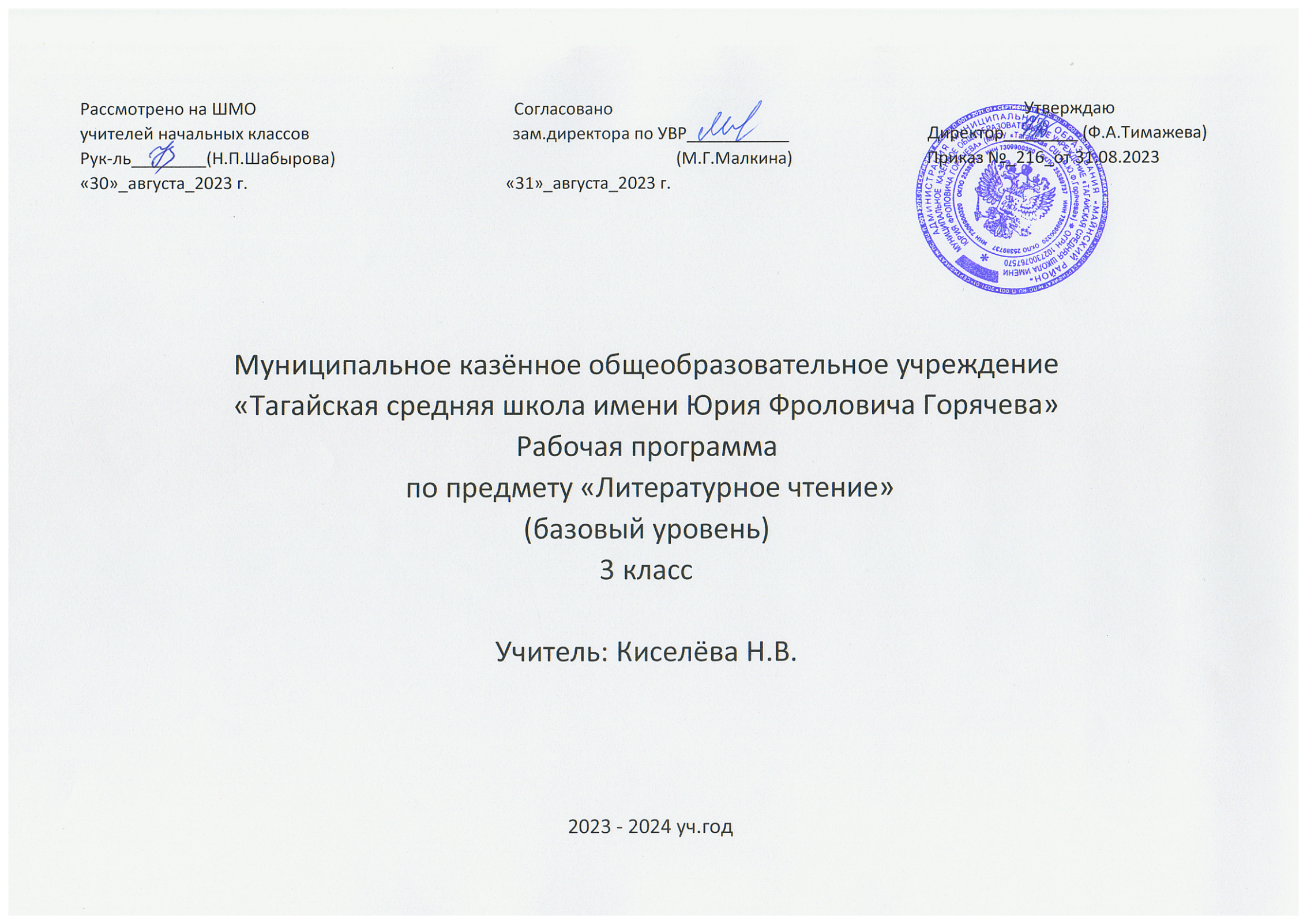 ПОЯСНИТЕЛЬНАЯ ЗАПИСКАРабочая программа по литературному чтению разработана на основании:- Приказа Минобрнауки России от 06.10.2009 № 373 (ред. от 31.12.2015 N 1576) «Об утверждении и введении в действие федерального государственного образовательного стандарта начального общего образования».- Приказа Министерства Просвещения Российской Федерации от 28.12.2018 г. № 345 «О федеральном перечне учебников, рекомендованных к использованию при реализации имеющих государственную аккредитацию образовательных программ начального общего, основного общего, среднего общего образования. - Примерной основной образовательной программы начального общего образования, одобренной решением федерального учебно-методического объединения по общему образованию (протокол от 8 апреля 2015 г № 1/15).- Основной образовательной программы начального общего образования МКОУ «Тагайская СШ им.Ю.Ф.Горячева».- предметной линии учебников системы «Школа России». 1-4 классы. «Литературное чтение. Рабочие программы. 1-4 классы» Л.Ф. Климановой – М.: Просвещение 2018г. - учебника «Литературное чтение 3 класс» Л.Ф. Климановой, В.Г. Горецкого, М.В. Головановой, Л.А. Виноградской, В.М. Бойкиной. – М.: Просвещение, 2021г.«Литературное чтение» — один из основных предметов в обучении младших школьников. Он формирует общеучебный навык чтения и умение работать с текстом, пробуждает интерес к чтению художественной литературы и способствует общему развитию ребёнка, его духовно-нравственному и эстетическому воспитанию.Курс «Литературное чтение» направлен на достижение следующих целей:- овладение осознанным, правильным, беглым и выразительным чтением как базовым навыком в системе образования младших школьников; совершенствование всех видов речевой деятельности, обеспечивающих умение работать с разными видами текстов; развитие интереса к чтению и книге; формирование читательского кругозора и приобретение опыта в выборе книг и самостоятельной читательской деятельности;- развитие художественно-творческих и познавательных способностей, эмоциональной отзывчивости при чтении художественных произведений; формирование эстетического отношения к слову и умения понимать художественное произведение;- обогащение нравственного опыта младших школьников средствами художественной литературы;- формирование нравственных представлений о добре, дружбе, правде и ответственности; воспитание интереса и уважения к отечественной культуре и культуре народов многонациональной России и других стран.«Литературное чтение» как учебный предмет в начальной школе имеет большое значение в решении задач не только обучения, но и воспитания. Знакомство учащихся с доступными их возрасту художественными произведениями, духовно-нравственное и эстетическое содержание которых активно влияет на чувства, сознание и волю читателя, способствует формированию личных качеств, соответствующих национальным и общечеловеческим ценностям. Ориентация учащихся на моральные нормы развивает у них умение соотносить свои поступки с этическими принципами поведения культурного человека, формирует навыки доброжелательного сотрудничества.Важнейшим аспектом литературного чтения является формирование навыка чтения и других видов речевой деятельности. Учащиеся овладевают осознанным и выразительным чтением, чтением текстов про себя, учатся ориентироваться в книге, использовать её для расширения своих знаний об окружающем мире.В процессе освоения курса у младших школьников повышается уровень коммуникативной культуры: формируются умения составлять диалог, высказывать собственное мнение, строить монолог в соответствии с речевой задачей, работать с различными видами текстов, самостоятельно пользоваться справочным аппаратом учебника, находить информацию в словарях, справочниках и энциклопедиях.На уроках литературного чтения формируется читательская компетентность, помогающая младшему школьнику осознать себя грамотным читателем, способным к использованию читательской деятельности для своего самообразования. Грамотный читатель обладает потребностью в постоянном чтении книг, владеет техникой чтения и приёмами работы с текстом, понимает прочитанные и прослушанные произведения, знает книги, умеет их самостоятельно выбрать и оценить.Курс «Литературное чтение» пробуждает интерес учащихся к чтению художественных произведений, работа с которыми не ограничивается рассмотрением сюжетно-информационной стороны текста. Внимание начинающего читателя обращается на словесно-образную природу художественного произведения, на отношение автора к героям и окружающему миру, на нравственные проблемы, волнующие писателя. Младшие школьники учатся чувствовать красоту поэтического слова, ценить образность словесного искусства.Курс «Литературное чтение» решает множество важнейших задач начального обучения и готовит младшего школьника к успешному обучению в средней школе.Основными задачами курса являются:- развивать у учащихся способность воспринимать художественное произведение, сопереживать героям, эмоционально откликаться на прочитанное;- учить школьников чувствовать и понимать образный язык художественного произведения, выразительные средства языка, развивать образное мышление;- формировать умение воссоздавать художественные образы литературного произведения, развивать творческое и воссоздающее воображение учащихся и особенно ассоциативное мышление;- развивать поэтический слух детей, накапливать эстетический опыт слушания произведений, воспитывать художественный вкус;- формировать нравственные представления, суждения и оценки через анализ произведения, осмысление мотивов поступков героев, идентификацию себя с героями литературных произведений;- обогащать чувственный опыт ребёнка, его реальные представления об окружающем мире и природе;- формировать эстетическое отношение ребёнка к жизни, приобщая его к чтению художественной литературы;- формировать потребность в постоянном чтении книг, развивать интерес к самостоятельному литературному творчеству;- создавать условия для формирования потребности в самостоятельном чтении художественных произведений, формировать читательскую самостоятельность;- расширять кругозор детей через чтение книг различных жанров, разнообразных по содержанию и тематике, обогащать нравственно-эстетический и познавательный опыт ребёнка;- обеспечивать развитие речи школьников, формировать навык чтения и речевые умения;- работать с различными типами текстов, в том числе научно-познавательным.МЕСТО ПРЕДМЕТА «ЛИТЕРАТУРНОЕ ЧТЕНИЕ» В УЧЕБНОМ ПЛАНЕНа изучение курса «Литературное чтение» в начальной школе выделяется 506 ч. Во 2-4 классах — по 136 ч (4 ч в неделю, 34 учебные недели).УЧЕБНО-МЕТОДИЧЕСКОЕ И МАТЕРИАЛЬНО-ТЕХНИЧЕСКОЕ ОБЕСПЕЧЕНИЕКлиманова Л. Ф., Бойкина М. В. Литературное чтение. Рабочие программы. 1-4 классы. В программе определены цели и ценностные ориентиры начального курса литературного чтения; рассмотрены подходы к структурированию учебного материала и к организации деятельности учащихся; представлены результаты изучения предмета, основное содержание курса, тематическое планирование с характеристикой основных видов деятельности учащихся; описано материально-техническое обеспечение.Учебники (авторы: Климанова Л. Ф., Горецкий В. Г., Голованова В. Г., Виноградская Л. А., Бойкина М. В.):Литературное чтение. Учебник. 1 класс. В 2 ч. Ч. 1.Литературное чтение. Учебник. 1 класс. В 2 ч. Ч. 2.Литературное чтение. Учебник. 2 класс. В 2 ч. Ч. 1.Литературное чтение. Учебник. 2 класс. В 2 ч. Ч. 2.Литературное чтение. Учебник. 3 класс. В 2 ч. Ч. 1.Литературное чтение. Учебник. 3 класс. В 2 ч. Ч. 2.Литературное чтение. Учебник. 4 класс. В 2 ч. Ч. 1.Литературное чтение. Учебник. 4 класс. В 2 ч. Ч. 2.В содержание учебника включены тексты (народные и авторские) с учётом возрастных и психологических особенностей ребёнка младшего школьного возраста. Текстовой материал учебников способствует духовно-нравственному развитию младших школьников, осознанию ими важнейших нравственно-этических понятий (дружба, доброта, взаимопонимание, уважение к старшим любовь к родителям и др.). Кроме того, в учебнике представлена система заданий, позволяющая организовать внеурочную деятельность учащихся (проекты, творческие задания), сформировать важнейшие учебные действия (читать выразительно, делить текст на части, выделять главную мысль, озаглавливать, пересказывать текст, составлять план и т. д.) и обеспечивает их поэтапную отработку. Многие задания ориентированы на коммуникативное взаимодействие учащихся, на развитие у них способности к сотрудничеству при чтении и обсуждении литературных произведений.Методические пособияСтефаненко Н. А. Литературное чтение. Методические рекомендации. 1 класс.Стефаненко Н. А. Литературное чтение. Методические рекомендации. 2 класс.Стефаненко Н. А. Литературное чтение. Методические рекомендации. 3 класс.Стефаненко Н. А. Литературное чтение. Методические рекомендации. 4 класс.Бойкина М. В., Илюшин Л. С., Галактионова Т. Г., Роговцева Н. И.Литературное чтение. Поурочные разработки. Технологические карты уроков. 1 класс.Бойкина М. В., Илюшин Л. С., Галактионова Т. Г., Роговцева Н. И.Литературное чтение. Поурочные разработки. Технологические карты уроков. 2 класс.Бойкина М. В., Илюшин Л. С., Галактионова Т. Г., Роговцева Н. И.Литературное чтение. Поурочные разработки. Технологические карты уроков. 3 класс.Бойкина М. В., Илюшин Л. С., Галактионова Т. Г., Роговцева Н. И.Литературное чтение. Поурочные разработки. Технологические карты уроков. 4 класс.В пособиях рассматриваются теоретические основы обучения чтению, основные положения программы «Литературное чтение» в начальной школе, даются общие рекомендации по организации уроков литературного чтения. Анализируются пути достижения личностных, метапредметных и предметных результатов обучения.Книги для учителяПолозова Т. Д. Как сформировать читательскую активность.Чутко Н. Г. Формирование познавательной активности у младшего школьникаВ книгах рассматриваются требования к обучению творческому чтению и подходы к формированию читательской активности младших школьников.Печатные пособияНаборы сюжетных картинок в соответствии с тематикой, определённой в примерной программе по литературному чтению (в том числе в цифровой форме).Словари по русскому языку.Репродукции картин и художественные фотографии в соответствии с программой по литературному чтению (в том числе в цифровой форме).Детские книги разных типов из круга детского чтения. Портреты поэтов и писателей.Технические средства обученияКлассная доска с набором приспособлений для крепления таблиц, постеров и картинок.Настенная доска с набором приспособлений для крепления картинок.Мультимедийный проектор.Экспозиционный экран.Компьютер.Сканер/принтер/ксерокс.Экранно-звуковые пособияАудиозаписи художественного исполнения изучаемых произведений.Видеофильмы, соответствующие содержанию обучения (по возможности).Аудиоприложение на электронном носителе к учебнику «Литературное чтение» авторов   Л. Ф. Климановой и др. Составители: Н. А. Стефаненко, И. В. Рябушкина. 1, 2, 3, 4 классы.Слайды (диапозитивы), соответствующие содержанию обучения (по возможности).Мультимедийные(цифровые) образовательные ресурсы, соответствующие содержанию обучения.Оборудование классаУченические двухместные столы с комплектом стульев.Стол учительский с тумбой.Шкафы для хранения учебников, дидактических материалов, пособий и пр.Настенные доски для вывешивания иллюстративного материала.Полки для книг.Подставки для книг, держатели для схем и таблиц и т. п.ФОРМЫ, ПЕРИОДИЧНОСТЬ И ПОРЯДОК ТЕКУЩЕГО КОНТРОЛЯ УСПЕВАЕМОСТИ И ПРОМЕЖУТОЧНОЙ АТТЕСТАЦИИ ОБУЧАЮЩИХСЯПромежуточная аттестация в центре образования подразделяется на текущую, четвертную и годовую аттестацию. Формами контроля качества усвоения содержания учебной программы, обучающимися являются формы письменной и устной проверки.Текущий контроль проводится, в основном, в устной форме на каждом уроке в виде индивидуального или фронтального опроса: чтение текста, пересказ содержания произведения (полно, кратко, выборочно), выразительное чтение наизусть или с листа. Возможны и небольшие по объёму письменные работы (ответы на вопросы, описание героя или события), а также самостоятельные работы с книгой, иллюстрациями и оглавлением.Тематический контроль проводится после изучения определённой темы и может походить как в устной, так и в письменной форме. Письменная работа также может быть проведена в виде тестовых заданий, построенных с учётом предмета чтения.Итоговый контроль по проверке чтения вслух проводится индивидуально. Для проверки подбираются доступные по лексике и содержанию незнакомые тексты. Для проверки понимания прочитанного учитель после чтения задаёт вопросы.Критерии сформированности навыка чтения второклассников:- умение читать целыми словами и словосочетаниями;- осознание общего смысла и содержания прочитанного текста при темпе чтения вслух не менее 50-60 слов в минуту (на конец года);- умение использовать паузы, соответствующие знаки препинания, интонации, передающие характерные особенности героев;- безошибочность чтения.К итоговому контролю относятся и комплексные работы. Структура контрольно-измерительных материалов соответствует структуре ЕГЭ, что позволит начать подготовку к тестовым заданиям уже со второго класса. На выполнение работы отводится 10-25 минут (в зависимости от уровня подготовленности класса).На контрольную работу отводится весь урок. Контрольные работы проводятся в конце полугодий в виде тестов с заданиями с выбором правильного ответа и открытого задания, где надо добавить слово-определение, перечислить понятия или составить своё высказывание по предложенной теме.Оценка тестовых работ:отметка «2» - выполнено 0-60% работы;отметка «3» - выполнено 61-74% работы;отметка «4» - выполнено 75-89% работы;отметка «5» - выполнено 90-100% работы.В учебниках 1-4 классов в методическом аппарате каждой темы имеются задания для осуществления контрольно-оценочной деятельности. В конце каждого раздела помещены задания под рубрикой «Проверим себя и оценим свои достижения», которые позволяют учащимся сделать вывод о достижении поставленных в начале изучения раздела целей и задач. Учебные проекты также предусматривают подготовку и проведение презентаций и оценку результатов работы.ПЛАНИРУЕМЫЕ РЕЗУЛЬТАТЫ ОСВОЕНИЯ УЧЕБНОГО ПРЕДМЕТА «ЛИТЕРАТУРНОЕ ЧТЕНИЕ»Личностные:- понимать, что отношение к Родине начинается с отношений к семье, находить подтверждение этому в читаемых текстах, в том числе пословицах и поговорках;- с гордостью и уважением относиться к творчеству писателей и поэтов, рассказывающих в своих произведениях о Родине, составлять рассказы о них, передавать в этих рассказах восхищение и уважение к ним;- самостоятельно находить произведения о своей Родине, с интересом читать, создавать собственные высказывания и произведения о Родине.Учащиеся получат возможность научиться:- понимать, что отношение к Родине начинается с отношений к семье и к малой родине, находить примеры самоотверженной любви к малой родине среди героев прочитанных произведений;- собирать материал для проведения заочных экскурсий по любимым местам своей Родины, местам, воспетым в произведениях писателей и поэтов, доносить эту информацию до слушателей, используя художественные формы изложения (литературный журнал, уроки-концерты, уроки-праздники, уроки-конкурсы и пр.);- составлять сборники стихов и рассказов о Родине, включать в них и произведения собственного сочинения;- принимать участие в проекте на тему «Моя Родина в произведениях великих художников, поэтов и музыкантов».МетапредметныеРегулятивные УУДУчащиеся научатся:- формулировать учебную задачу урока в мини-группе (паре), принимать её, сохранять на протяжении всего урока, периодически сверяя свои учебные действия с заданной задачей;- читать в соответствии с целью чтения (бегло, выразительно, по ролям, выразительно наизусть и пр.);- составлять план работы по решению учебной задачи урока в мини-группе или паре, предлагать совместно с группой (парой) план изучения темы урока;- выбирать вместе с группой (в паре) форму оценивания результатов, вырабатывать совместно с группой (в паре) критерии оценивания результатов; оценивать свои достижения и результаты сверстников в группе (паре) по выработанным критериям и выбранным формам оценивания (с помощью шкал, лесенок, баллов и пр.);- определять границы коллективного знания и незнания по теме самостоятельно (Что мы уже знаем по данной теме? Что мы уже умеем?), связывать с целевой установкой урока;- фиксировать по ходу урока и в конце урока удовлетворённость/неудовлетворённость своей работой на уроке(с помощью шкал, значков «+» и «−», «?»);- анализировать причины успеха/неуспеха с помощью оценочных шкал и знаковой системы («+» и «−», «?»);- фиксировать причины неудач в устной форме в группе или паре;- предлагать варианты устранения причин неудач на уроке;- осознавать смысл и назначение позитивных установок на успешную работу, пользоваться ими в случае неудачи на уроке, проговаривая во внешней речи.Учащиеся получат возможность научиться:- формулировать учебную задачу урока коллективно, в мини-группе или паре;- формулировать свои задачи урока в соответствии с темой урока и индивидуальными, учебными потребностями и интересами;- читать в соответствии с целью чтения (в темпе разговорной речи, без искажений, выразительно, выборочно и пр.);- осмысливать коллективно составленный план работы на уроке и план, выработанный группой сверстников (парой), предлагать свой индивидуальный план работы (возможно, альтернативный) или некоторые пункты плана, приводить аргументы в пользу своего плана работы;- принимать замечания, конструктивно обсуждать недостатки предложенного плана;- выбирать наиболее эффективный вариант плана для достижения результатов изучения темы урока. Если план одобрен, следовать его пунктам, проверять и контролировать их выполнение;- оценивать свою работу в соответствии с заранее выработанными критериями и выбранными формами оценивания;- определять границы собственного знания и незнания по теме самостоятельно (Что я уже знаю по данной теме? Что я уже умею?), связывать с индивидуальной учебной задачей;- фиксировать по ходу урока и в конце урока удовлетворённость/неудовлетворённость своей работой на уроке (с помощью шкал, значков «+» и «−», «?», накопительной системы баллов);- анализировать причины успеха/неуспеха с помощью оценочных шкал и знаковой системы («+» и «−», «?», накопительной системы баллов);- фиксировать индивидуальные причины неудач в письменной форме в рабочей тетради или в пособии «Портфель достижений»;- записывать варианты устранения причин неудач, намечать краткий план действий по их устранению;- предлагать свои варианты позитивных установок или способов успешного достижения цели из собственного опыта, делиться со сверстниками.Познавательные УУДУчащиеся научатся:- определять информацию на основе различных художественных объектов, например, литературного произведения, иллюстрации, репродукции картины, музыкального текста, таблицы, схемы и т. д.;- анализировать литературный текст с опорой на систему вопросов учителя (учебника), выявлять основную мысль произведения;- сравнивать мотивы поступков героев из одного литературного произведения, выявлять особенности их поведения в зависимости от мотива;- находить в литературных текстах сравнения и эпитеты, использовать их в своих творческих работах;- самостоятельно определять с помощью пословиц (поговорок) смысл читаемого произведения;- понимать смысл русских народных и литературных сказок, рассказов и стихов великих классиков литературы (Пушкина, Лермонтова, Чехова, Толстого, Крылова и др.);- понимать значение этих произведения для русской и мировой литературы;- проявлять индивидуальные творческие способности при составлении рассказов, небольших стихотворений, басен, в процессе чтения по ролям, при инсценировании и выполнении проектных заданий;- предлагать вариант решения нравственной проблемы, исходя из своих нравственных установок и ценностей;- определять основную идею произведения (эпического и лирического), объяснять смысл образных слов и выражений, выявлять отношение автора к описываемым событиям и героям произведения;- создавать высказывание (или доказательство своей точки зрения) по теме урока из 7-8 предложений;- сравнивать сказку бытовую и волшебную, сказку бытовую и басню, басню и рассказ; находить сходства и различия;- соотносить литературное произведение или эпизод из него с фрагментом музыкального произведения, репродукцией картины художника; самостоятельно подбирать к тексту произведения репродукции картин художника или фрагменты музыкальных произведений.Учащиеся получат возможность научиться:- находить необходимую информацию в тексте литературного произведения, фиксировать полученную информацию с помощью рисунков, схем, таблиц;- анализировать литературный текст с опорой на систему вопросов учителя (учебника), выявлять основную мысль произведения, обсуждать её в парной и групповой работе;- находить в литературных текстах сравнения и эпитеты, олицетворения, использовать их в своих творческих работах;- сравнивать летопись и былину, сказку волшебную и былину, житие и рассказ, волшебную сказку и фантастическое произведение; находить в них сходства и различия;- сравнивать литературное произведение со сценарием театральной постановки, кинофильмом, диафильмом или мультфильмом;- находить пословицы и поговорки с целью озаглавливания темы раздела, темы урока или давать название выставке книг;- сравнивать мотивы героев поступков из разных литературных произведений, выявлять особенности их поведения в зависимости от мотива;- создавать высказывание (или доказательство своей точки зрения) по теме урока из 9-10 предложений;- понимать смысл и значение создания летописей, былин, житийных рассказов, рассказов и стихотворений великих классиков литературы (Пушкина, Лермонтова, Чехова, Толстого, Горького и др.) для русской и мировой литературы;- проявлять индивидуальные творческие способности при сочинении эпизодов, небольших стихотворений, в процессе чтения по ролям и инсценировании, при выполнении проектных заданий;- предлагать вариант решения нравственной проблемы исходя из своих нравственных установок и ценностей и учитывая условия, в которых действовал герой произведения, его мотивы и замысел автора;- определять основную идею произведений разнообразных жанров (летописи, былины, жития, сказки, рассказа, фантастического рассказа, лирического стихотворения), осознавать смысл изобразительно-выразительных средств языка произведения, выявлять отношение автора к описываемым событиям и героям произведения.Коммуникативные УУДУчащиеся научатся:- высказывать свою точку зрения (7-8 предложений) на прочитанное или прослушанное произведение, проявлять активность и стремление высказываться, задавать вопросы;- понимать цель своего высказывания;- пользоваться элементарными приёмами убеждения, мимикой и жестикуляцией;- участвовать в диалоге в паре или группе, задавать вопросы на осмысление нравственной проблемы;- создавать 3-4 слайда к проекту, письменно фиксируя основные положения устного высказывания;- проявлять терпимость к другому мнению, не допускать агрессивного поведения, предлагать компромиссы, способы примирения в случае несогласия с точкой зрения другого;- объяснять сверстникам способы бесконфликтной деятельности;- отбирать аргументы и факты для доказательства своей точки зрения;- опираться на собственный нравственный опыт в ходе доказательства и оценивании событий;- формулировать цель работы группы, принимать и сохранять на протяжении всей работы в группе, соотносить с планом работы, выбирать для себя подходящие роли и функции;- определять в группе или паре критерии оценивания выполнения того или иного задания (упражнения);- оценивать достижения участников групповой или парной работы по выработанным критериям;- определять критерии оценивания поведения людей в различных жизненных ситуациях на основе нравственных норм;- руководствоваться выработанными критериями при оценке поступков литературных героев и своего собственного поведения;- объяснять причины конфликта, возникшего в группе, находить пути выхода из создавшейся ситуации; приводить примеры похожих ситуаций из литературных произведений;- находить нужную информацию через беседу со взрослыми, через учебные книги, словари, справочники, энциклопедии для детей, через Интернет, периодику (детские журналы и газеты);- готовить небольшую презентацию (6-7 слайдов), обращаясь за помощью к взрослым только в случае затруднений. Использовать в презентации не только текст, но и изображения (картины художников, иллюстрации, графические схемы, модели и пр.);- озвучивать презентацию с опорой на слайды, выстраивать монолог по продуманному плану.Учащиеся получат возможность научиться:- высказывать свою точку зрения (9-10 предложений) на прочитанное произведение, проявлять активность и стремление высказываться, задавать вопросы;- формулировать цель своего высказывания вслух, используя речевые клише: «Мне хотелось бы сказать...», «Мне хотелось бы уточнить...», «Мне хотелось бы объяснить, привести пример...» и пр.;- пользоваться элементарными приёмами убеждения, приёмами воздействия на эмоциональную сферу слушателей;- участвовать в полилоге, самостоятельно формулировать вопросы, в том числе неожиданные и оригинальные, по прочитанному произведению;- создавать 5-10 слайдов к проекту, письменно фиксируя основные положения устного высказывания;- способствовать созданию бесконфликтного взаимодействия между участниками диалога (полилога);- демонстрировать образец правильного ведения диалога (полилога);- предлагать способы саморегуляции в сложившейся конфликтной ситуации;- определять цитаты из текста литературного произведения, выдержки из диалогов героев, фразы и целые абзацы рассуждений автора, доказывающие его отношение к описываемым событиям;- использовать найденный текстовый материал в своих устных и письменных высказываниях и рассуждениях;- отвечать письменно на вопросы, в том числе и проблемного характера, по прочитанному произведению;- определять совместно со сверстниками задачу групповой работы (работы в паре), распределять функции в группе(паре) при выполнении заданий, при чтении по ролям, при подготовке инсценировки, проекта, выполнении исследовательских и творческих заданий;- определять самостоятельно критерии оценивания выполнения того или иного задания (упражнения);- оценивать свои достижения по выработанным критериям;- оценивать своё поведение по критериям, выработанным на основе нравственных норм, принятых в обществе;- искать причины конфликта в себе, анализировать причины конфликта, самостоятельно разрешать конфликтные ситуации;- обращаться к перечитыванию тех литературных произведений, в которых отражены схожие конфликтные ситуации;- находить в библиотеке книги, раскрывающие на художественном материале способы разрешения конфликтных ситуаций;- находить различные источники информации, отбирать из них нужный материал, перерабатывать, систематизировать, выстраивать в логике, соответствующей цели;- представлять информацию разными способами;- самостоятельно готовить презентацию из 9-10 слайдов, обращаясь за помощью к взрослым только в случае серьёзных затруднений;- использовать в презентации не только текст, но и изображения, видеофайлы;- озвучивать презентацию с опорой на слайды, на которых представлены цель и план выступления.ПредметныеВиды речевой и читательской деятельностиУчащиеся научатся:- читать вслух бегло, осознанно, без искажений, выразительно, передавая своё отношение к прочитанному, выделяя при чтении важные по смыслу слова, соблюдая паузы между предложениями и частями текста;- осознанно выбирать виды чтения (ознакомительное, выборочное, изучающее, поисковое) в зависимости от цели чтения;- понимать смысл традиций и праздников русского народа, сохранять традиции семьи и школы, осмысленно готовиться  к национальным праздникам; составлять высказывания о самых ярких и впечатляющих событиях, происходящих в дни семейных праздников, делиться впечатлениями о праздниках с друзьями и товарищами по классу;- употреблять пословицы и поговорки в диалогах и высказываниях на заданную тему;- наблюдать, как поэт воспевает родную природу, какие чувства при этом испытывает;- рассуждать о категориях добро и зло, красиво и некрасиво, употреблять данные понятия и их смысловые оттенки в своих оценочных высказываниях;- предлагать свои варианты разрешения конфликтных ситуаций;- пользоваться элементарными приёмами анализа текста;- составлять краткую аннотацию (автор, название, тема книги, рекомендации к чтению) на художественное произведение по образцу;- самостоятельно читать произведение, понимать главную мысль;- соотносить главную мысль произведения с пословицей или поговоркой;- понимать, позицию какого героя произведения поддерживает автор, находить этому доказательства в тексте;- задавать вопросы по прочитанному произведению, находить на них ответы в тексте;- находить эпизод из прочитанного произведения для ответа на вопрос или подтверждения собственного мнения;- делить текст на части; озаглавливать части, подробно пересказывать, опираясь на составленный под руководством учителя план;- находить книги для самостоятельного чтения в библиотеках (школьной, домашней, городской, виртуальной и др.);- при выборе книг и поиске информации опираться на аппарат книги, её элементы; делиться своими впечатлениями о прочитанных книгах, участвовать в диалогах и дискуссиях о них;- пользоваться тематическим каталогом в школьной библиотеке.Учащиеся получат возможность научиться:- понимать значимость произведений великих русских писателей и поэтов (Пушкина, Толстого, Чехова, Тютчева, Фета, Некрасова и др.) для русской культуры;- выбирать при выразительном чтении интонацию, темп, логическое ударение, паузы, особенности жанра (сказка сказывается, стихотворение читается с чувством, басня читается с сатирическими нотками и пр.);- читать вслух бегло, осознанно, без искажений, интонационно объединять слова в предложении и предложения в тексте, выражая своё отношение к содержанию и героям произведения;- пользоваться элементарными приёмами анализа текста с целью его изучения и осмысления;- осознавать через произведения великих мастеров слова их нравственные и эстетические ценности (добра, мира, терпения, справедливости, трудолюбия); эстетически воспринимать произведения литературы, замечать образные выражения в поэтическом тексте, понимать, что точно подобранное автором слово способно создавать яркий образ;- участвовать в дискуссиях на нравственные темы; подбирать примеры из прочитанных произведений, доказывая свою точку зрения;- формулировать один вопрос проблемного характера к изучаемому тексту; находить эпизоды из разных частей прочитанного произведения, доказывающие собственное мнение о проблеме;- делить текст на части, подбирать заголовки к ним, составлять самостоятельно план пересказа, продумывать связки для соединения частей;- находить в произведениях средства художественной выразительности;- готовить проекты о книгах и библиотеке; участвовать в книжных конференциях и выставках;- пользоваться алфавитным и тематическим каталогом в библиотеке;- пересказывать содержание произведения подробно, выборочно и кратко, опираясь на самостоятельно составленный план;- соблюдать при пересказе логическую последовательность и точность изложения событий;- составлять план, озаглавливать текст; пересказывать текст, включающий элементы описания (природы, внешнего вида героя, обстановки) или рассуждения.Творческая деятельностьУчащиеся научатся:- сочинять самостоятельно произведения малых жанров устного народного творчества в соответствии с жанровыми особенностями и индивидуальной задумкой;- писать небольшие по объёму сочинения и изложения о значимости чтения в жизни человека по пословице, по аналогии с прочитанным текстом-повествованием;- пересказывать содержание произведения от автора, от лица героя;- сказывать русские народные сказки, находить в них непреходящие нравственные ценности, осознавать русские национальные традиции и праздники, описываемые в народных сказках.Учащиеся получат возможность научиться:- составлять рассказы об особенностях национальных праздников и традиций на основе прочитанных произведений (фольклора, летописей, былин, житийных рассказов);- подбирать материалы для проекта, записывать пословицы, поговорки, мудрые мысли известных писателей, учёных по данной теме, делать подборку наиболее понравившихся, осмысливать их, возводить в принципы жизни;- готовить проекты на тему праздника («Русские национальные праздники», «Русские традиции и обряды», «Православные праздники на Руси» и др.);- участвовать в литературных викторинах, конкурсах чтецов, литературных праздниках, посвящённых великим русским поэтам;- участвовать в читательских конференциях;- писать отзыв на прочитанную книгу.Литературоведческая пропедевтикаУчащиеся научатся:- понимать особенности стихотворения: расположение строк, рифму, ритм;- определять героев басни, характеризовать их, понимать мораль и разъяснять её своими словами; соотносить с пословицами и поговорками;- понимать, позицию какого героя произведения поддерживает автор, находить доказательства этому в тексте;- осмысливать специфику народной и литературной сказки, рассказа и басни, лирического стихотворения; различать народную и литературную сказки, находить в тексте доказательства сходства и различия;- находить в произведении средства художественной выразительности.Учащиеся получат возможность научиться:- сравнивать, сопоставлять, делать элементарный анализ различных текстов, используя ряд литературоведческих понятий (фольклорная и авторская литература, структура текста, герой, автор) и средств художественной выразительности (сравнение, олицетворение, метафора);- определять позиции героев и позицию автора художественного текста;- создавать прозаический или поэтический текст по аналогии на основе авторского текста, используя средства художественной выразительности.СОДЕРЖАНИЕ УЧЕБНОГО ПРЕДМЕТАВиды речевой деятельностиУмение слушать (аудирование)Восприятие на слух звучащей речи (высказывание собеседника, слушание различных текстов). Адекватное понимание содержания звучащей речи, умение отвечать на вопросы по содержанию прослушанного произведения, определение последовательности событий, осознание цели речевого высказывания, умение задавать вопросы по прослушанному учебному, научно-познавательному и художественному произведениям.Развитие умения наблюдать за выразительностью речи, особенностью авторского стиля.ЧтениеЧтение вслух. Ориентация на развитие речевой культуры учащихся и формирование у них коммуникативно-речевых умений и навыков.Постепенный переход от слогового к плавному, осмысленному, правильному чтению целыми словами вслух. Темп чтения, позволяющий осознать текст. Постепенное увеличение скорости чтения. Соблюдение орфоэпических и интонационных норм чтения. Чтение предложений с интонационным выделением знаков препинания. Понимание смысловых особенностей разных по виду и типу текстов, передача их с помощью интонирования. Развитие поэтического слуха. Воспитание эстетической отзывчивости на произведение. Умение самостоятельно подготовиться к выразительному чтению небольшого текста (выбрать тон и темп чтения, определить логические ударения и паузы).Развитие умения переходить от чтения вслух к чтению про себя.Чтение про себя. Осознание смысла произведения при чтении про себя (доступных по объёму и жанру произведений).Определение вида чтения (изучающее, ознакомительное, выборочное), умение находить в тексте необходимую информацию, понимание её особенностей.Работа с различными видами текстаОбщее представление о разных видах текста: художественном, учебном, научно-популярном — и их сравнение. Определение целей создания этих видов текста. Умение ориентироваться в нравственном содержании художественных произведений, осознавать сущность поведения героев.Практическое освоение умения отличать текст от набора предложений. Прогнозирование содержания книги по её названию и оформлению.Самостоятельное определение темы и главной мысли произведения по вопросам и самостоятельное деление текста на смысловые части, их озаглавливание. Умение работать с разными видами информации.Участие в коллективном обсуждении: умение отвечать на вопросы, выступать по теме, слушать выступления товарищей, дополнять ответы по ходу беседы, используя текст. Привлечение справочных и иллюстративно-изобразительных материалов.Библиографическая культураКнига как особый вид искусства. Книга как источник необходимых знаний. Общее представление о первых книгах на Руси и начало книгопечатания. Книга учебная, художественная, справочная. Элементы книги: содержание или оглавление, титульный лист, аннотация, иллюстрации.Умение самостоятельно составить аннотацию.Виды информации в книге: научная, художественная (с опорой на внешние показатели книги), её справочно-иллюстративный материал.Типы книг (изданий): книга-произведение, книга-сборник, собрание сочинений, периодическая печать, справочные издания (справочники, словари, энциклопедии).Самостоятельный выбор книг на основе рекомендательного списка, алфавитного и тематического каталога. Самостоятельное пользование соответствующими возрасту словарями и другой справочной литературой.Работа с текстом художественного произведенияОпределение (с помощью учителя) особенностей художественного текста: своеобразие выразительных средств языка.Понимание заглавия произведения, его адекватное соотношение с содержанием.Понимание нравственно-эстетического содержания прочитанного произведения, осознание мотивов поведения героев, анализ поступков героев с точки зрения нравственно-этических норм. Осмысление понятия «Родина», представления о проявлении любви к Родине в литературе разных народов (на примере народов России). Схожесть тем и героев в фольклоре разных народов. Самостоятельное воспроизведение текста с использованием выразительных средств языка (синонимов, антонимов, сравнений, эпитетов), последовательное воcпроизведение (по вопросам учителя) эпизодов с использованием специфической для данного произведения лексики, рассказ по иллюстрациям, пересказ.Характеристика героя произведения с использованием художественно-выразительных средств данного текста. Нахождение в тексте слов и выражений, характеризующих героя и события.Анализ (с помощью учителя) поступка персонажа и его мотивов. Сопоставление поступков героев по аналогии или по контрасту. Характеристика героя произведения: портрет, характер, выраженные через поступки и речь. Выявление авторского отношения к герою на основе анализа текста, авторских пометок, имён героев.Освоение разных видов пересказа художественного текста: подробный, выборочный и краткий (передача основных мыслей).Подробный пересказ текста (деление текста на части, определение главной мысли каждой части и всего текста, озаглавливание каждой части и всего текста): определение главной мысли фрагмента, выделение опорных или ключевых слов, озаглавливание; план (в виде назывных предложений из текста, в виде вопросов, в виде самостоятельно сформулированного высказывания) и на его основе подробный пересказ всего текста.Самостоятельный выборочный пересказ по заданному фрагменту: характеристика героя произведения (выбор слов, выражений в тексте, позволяющих составить рассказ о герое), описание места действия (выбор слов, выражений в тексте, позволяющих составить данное описание на основе текста).Вычленение и сопоставление эпизодов из разных произведений по общности ситуаций, эмоциональной окраске, характеру поступков героев.Развитие наблюдательности при чтении поэтических текстов. Развитие умения предвосхищать (предвидеть) ход развития сюжета, последовательность событий.Работа с научно-популярным, учебным и другими текстамиПонимание заглавия произведения, адекватное соотношение с его содержанием. Определение особенностей учебного и научно-популярного текстов (передача информации). Знакомство с простейшими приёмами анализа различных видов текста: установление причинно-следственных связей, определение главной мысли текста. Деление текста на части. Определение микротем. Ключевые или опорные слова. Построение алгоритма деятельности по воспроизведению текста. Воспроизведение текста с опорой на ключевые слова, модель, схему. Подробный пересказ текста. Краткий пересказ текста (выделение главного в содержании текста). Умение работать с учебными заданиями, обобщающими вопросами и справочным материалом.Умение говорить (культура речевого общения)Осознание диалога как вида речи. Особенности диалогического общения: умение понимать вопросы, отвечать на них и самостоятельно задавать вопросы по тексту; внимательно выслушивать, не перебивая, собеседника и в вежливой форме высказывать свою точку зрения по обсуждаемому произведению (художественному, учебному, научно-познавательному).Умение проявлять доброжелательность к собеседнику. Доказательство собственной точки зрения с опорой на текст или личный опыт. Использование норм речевого этикета в процессе общения. Знакомство с особенностями национального этикета на основе литературных произведений.Работа со словом (распознавать прямое и переносное значение слов, их многозначность), целенаправленное пополнение активного словарного запаса. Работа со словарями.Умение построить монологическое речевое высказывание небольшого объёма с опорой на авторский текст, по предложенной теме или в форме ответа на вопрос. Формирование грамматически правильной речи, эмоциональной выразительности и содержательности. Отражение основной мысли текста в высказывании. Передача содержания прочитанного или прослушанного с учётом специфики научно-популярного, учебного и художественного текстов. Передача впечатлений (из повседневной жизни, художественного произведения, изобразительного искусства) в рассказе (описание, рассуждение, повествование). Самостоятельное построение плана собственного высказывания. Отбор и использование выразительных средств (синонимы, антонимы, сравнения) с учётом особенностей монологического высказывания.Устное сочинение как продолжение прочитанного произведения, отдельных его сюжетных линий, короткий рассказ по рисункам либо на заданную тему.Письмо (культура письменной речи)Нормы письменной речи: соответствие содержания заголовку (отражение темы, места действия, характеров героев), использование в письменной речи выразительных средств языка(синонимы, антонимы, сравнения) в мини-сочинениях (повествование, описание, рассуждение), рассказ на заданную тему, отзыв о прочитанной книге.Круг детского чтенияЗнакомство с культурно-историческим наследием России, с общечеловеческими ценностями.Произведения устного народного творчества разных народов (малые фольклорные жанры, народные сказки о животных, бытовые и волшебные сказки народов России и зарубежных стран). Знакомство с поэзией А.С. Пушкина, М.Ю. Лермонтова, прозой Л.Н. Толстого, А.П. Чехова и других классиков отечественной литературы XIX-XX вв., классиков детской литературы, произведениями современной отечественной(с учётом многонационального характера России) и зарубежной литературы, доступными для восприятия младших школьников.Тематика чтения обогащена введением в круг чтения младших школьников мифов Древней Греции, житийной литературы и произведений о защитниках и подвижниках Отечества.Книги разных видов: художественная, историческая, приключенческая, фантастическая, научно-популярная, справочно-энциклопедические, детские периодические издания.Основные темы детского чтения: фольклор разных народов, произведения о Родине, природе, детях, братьях наших меньших, добре, дружбе, честности, юмористические произведения.Литературоведческая пропедевтика(практическое освоение)Нахождение в тексте художественного произведения (с помощью учителя) средств художественной выразительности: синонимов, антонимов, эпитетов, сравнений, метафор и осмысление их значения.Первоначальная ориентировка в литературных понятиях: художественное произведение, искусство слова, автор (рассказчик), сюжет (последовательность событий), тема. Герой произведения: его портрет, речь, поступки, мысли, отношение автора к герою.Общее представление об особенностях построения разных видов рассказывания: повествования (рассказ), описания (пейзаж, портрет, интерьер), рассуждения (монолог героя, диалог героев).Сравнение прозаической и стихотворной речи (узнавание, различение), выделение особенностей стихотворного произведения (ритм, рифма).Фольклорные и авторские художественные произведения (их различие).Жанровое разнообразие произведений. Малые фольклорные формы (колыбельные песни, потешки, пословицы, поговорки, загадки): узнавание, различение, определение основного смысла. Сказки о животных, бытовые, волшебные. Художественные особенности сказок: лексика, построение (композиция). Литературная (авторская) сказка.Рассказ, стихотворение, басня: общее представление о жанре, наблюдение за особенностями построения и выразительными средствами.Творческая деятельность обучающихся(на основе литературных произведений)Интерпретация текста литературного произведения в творческой деятельности учащихся: чтение по ролям, инсценирование, драматизация, устное словесное рисование, знакомство с различными способами работы с деформированным текстом и использование их (установление причинно-следственных   связей, последовательности событий, изложение с элементами сочинения, создание собственного текста на основе художественного произведения (текст по аналогии), репродукций картин художников, по серии иллюстраций к произведению или на основе личного опыта). Развитие умения различать состояние природы в различные времена года, настроение людей, оформлять свои впечатления в устной или письменной речи. Сравнивать свои тексты с художественными текстами-описаниями, находить литературные произведения, созвучные своему эмоциональному настрою, объяснять свой выбор.КАЛЕНДАРНО - ТЕМАТИЧЕСКОЕ ПЛАНИРОВАНИЕ.Литературное чтение. 3 класс. (136ч)Темы программыСодержаниеХарактеристика видов деятельности учащихсяУстное народное творчество (18ч)Устное народное творчество (18ч)Устное народное творчество (18ч)Восприятие на слух звучащей речи (высказывание собеседника, чтение различных текстов). Адекватное понимание содержания звучащей речи, умение отвечать на вопросы по содержанию услышанного произведения,  определение последовательности событий, осознание цели речевого высказывания, умение задавать вопрос по услышанному художественному произведению.Знакомство с названием раздела. Прогнозирование содержания раздела. Русские народные песни. Обращение к силам природы. Лирические народные песни. Шуточные народные песни. Докучные сказки. Сочинение докучных сказок. Произведения прикладного искусства: гжельская и хохломская посуда, дымковская и богородская игрушка. Русские народные сказки «Сестрица Алёнушка и братец Иванушка», «Иван-царевич и серый волк», «Сивка-бурка». Особенности волшебной сказки. Деление текста на части.Прогнозирование содержания раздела. Русские народные песни. Обращение к силам природы. Лирические народные песни. Шуточные народные песни. Докучные сказки. Сочинение докучных сказок. Произведения прикладного искусства: гжельская и хохломская посуда, дымковская и богородская игрушка. Русские народные сказки «Сестрица Алёнушка и братец Иванушка». Прогнозировать содержание раздела. Планировать работу на уроке. Различать виды  устного народного творчества: малые и большие жанры. Воспроизводить наизусть текст русских народных песен.Поэтическая тетрадь 1 (10ч)Поэтическая тетрадь 1 (10ч)Поэтическая тетрадь 1 (10ч)Восприятие на слух звучащей речи (высказывание собеседника, чтение различных текстов). Соблюдение орфоэпических и интонационных норм чтения. Чтение предложений с интонационным выделением знаков препинания. Понимание смысловых особенностей разных по виду и типу текстов, передача их с помощью интонирования. Участие в коллективном обсуждении: умение отвечать на вопросы, выступать по теме. Понимание заглавия произведения, его адекватное соотношение с содержанием.А. Фет. «Мама! Глянь-ка из окошка...», «Зреет рожь над жаркой нивой...». Картины природы. Эпитеты — слова, рисующие картины природы. Выразительное чтение стихотворения. И. Никитин. «Полно, степь моя...», «Встреча зимы». Заголовок стихотворения. Подвижные картины природы. Олицетворение как приём создания картины природы. Подготовка сценария утренника «Первый снег». И. Суриков. «Детство», «Зима». Сравнение как средство создания картины природы в лирическом стихотворении. Оценка достижений.Сочинять свои стихотворения, используя различные средства выразительности. Участвовать в работе группы, читать стихи друг другу, работая в паре, самостоятельно оценивать свои достижения.Великие русские писатели (25ч)Великие русские писатели (25ч)Великие русские писатели (25ч)Восприятие на слух звучащей речи (высказывание собеседника, чтение различных текстов). Установка на нормальный для читающего темп чтения, позволяющий ему осознать текст. Соблюдение орфоэпических и интонационных норм чтения. Чтение предложений с интонационным выделением знаков препинания. Участие в коллективном обсуждении: умение отвечать на вопросы, выступать по теме. Понимание заглавия произведения, его адекватное соотношение с содержанием. Понимание нравственного содержания прочитанного.Знакомство с названием раздела. Прогнозирование содержания раздела. А. Пушкин. Подготовка сообщения «Что интересного я узнал о жизни А. Пушкина». Лирические стихотворения. Настроение стихотворения. Средства художественной выразительности: эпитет, сравнение. Звукопись, её выразительное значение. Приём контраста как средство создания картин. «Сказка о царе Салтане...». Тема сказки. События сказочного тек- ста. Сравнение народной и литературной сказок. Особенности волшебной сказки. Герои литературной сказки. Нравственный смысл сказки А. С. Пушкина. Рисунки И. Билибина к сказке.Прогнозировать содержание раздела. Планировать работу на уроке, выбирать виды деятельности. Читать произведения вслух и про себя, увеличивая темп чтения. Понимать содержание прочитанного, высказывать своё отношение. Различать лирическое и прозаическое произведения. Называть отличительные особенности стихотворного текста. Объяснять значение некоторых слов с опорой на тест или пользуясь словарём в учебнике и толковым словарём. Находить средства художественной выразительности в лирических текстах (эпитеты, сравнения). Использовать средства художественной выразительности в устных высказываниях. Знать особенности литературной сказки. Определять нравственный смысл литературной сказки. Сравнивать произведение живописи и произведение литературы. Давать характеристику героев литературной сказки. Определять самостоятельно тему и главную мысль рассказа.Литературные сказки (10ч)Литературные сказки (10ч)Литературные сказки (10ч)Адекватное понимание содержания звучащей речи, умение отвечать на вопросы по содержанию услышанного произведения, определение последовательности событий, осознание цели речевого высказывания, умение задавать вопрос по услышанному художественному произведению. Установка на нормальный для читающего темп чтения, позволяющий ему осознать текст. Участие в коллективном обсуждении: умение отвечать на вопросы, выступать по теме, слушать выступления товарищей, дополнять ответы по ходу беседы.Знакомство с названием раздела. Прогнозирование содержания раздела. Д. Мамин-Сибиряк. «Алёнушкины сказки». Присказка. Сравнение литературной и народной сказок. Герои сказок. Характеристика героев сказок. Нравственный смысл сказки. В. Гаршин. «Лягушка-путешественница». Характеристика героев сказки. Нравственный смысл сказки. В. Одоевский. «Мороз Иванович». Сравнение народной и литературной сказок. Сравнение героев сказки. Составление плана сказки. Подробный и выборочный пересказ сказки. Оценка достижений.Воспринимать на слух тексты литературных сказок, высказывать своё мнение, отношение. Читать сказку вслух и про себя, использовать приёмы выразительного чтения при перечитывании сказки. Сравнивать содержание литературной и народной сказок, определять нравственный смысл сказки. Наблюдать за развитием и последовательностью событий в литературных сказках. Объяснять значения разных слов с опорой на текст, с помощью словаря в учебнике или толкового словаря. Сравнивать героев литературной сказки, характеризовать их, используя текст сказки. Определять авторское отношение к изображаемому. Читать сказку в лицах. Проверять себя и самостоятельно оценивать свои достижения на основе диагностической работы, представленной в учебнике.Были-небылицы (13ч)Были-небылицы (13ч)Были-небылицы (13ч)Понимание заглавия произведения, его адекватное соотношение с содержанием. Определение особенностей художественного  текста: своеобразие выразительных средств языка (с помощью учителя). Осознание того, что фольклор есть выражение общечеловеческих нравственных правил и отношений. Понимание нравственного содержания прочитанного, осознание мотивации поведения героев, анализ поступков героев с точки зрения норм морали. Характеристика героя произведения с использованием художественно-выразительных средств данного текста.Знакомство с названием раздела. Прогнозирование содержания раздела. М. Горький. «Случай с Евсейкой». Приём сравнения — основной приём описания подводного царства. Творческий пересказ: сочинение продолжения сказки. К. Паустовский. «Растрёпанный воробей». Определение жанра произведения. Герои произведения. Характеристика героев. А. Куприн. «Слон». Основные события произведения. Составление различных вариантов плана. Пересказ. Оценка достижений.Прогнозировать содержание раздела. Определять особенности сказки и рассказа. Различать вымышленные события и реальные. Определять нравственный смысл поступков героя. Выражать собственное отношение к поступкам героев в сказочных и реальных событиях. Находить средства художественной выразительности в прозаическом тексте.  Составлять план для краткого и полного пересказов. Пересказывать текст подробно и кратко, выборочно. Определять характеристики героев произведения с опорой на текст. Рассказывать о прочитанных книгах. Самостоятельно придумывать сказочные и реальные истории. Находить в тексте слова и выражения, подтверждающие высказанную мысль. Читать сказку выразительно по ролям.Поэтическая тетрадь 1 (10ч)Поэтическая тетрадь 1 (10ч)Поэтическая тетрадь 1 (10ч)Прозаическая и стихотворная речь: узнавание, различение, выделение особенностей стихотворного произведения (ритм, рифма). Интерпретация текста литературного произведения в творческой деятельности учащихся: создание собственного текста на основе художественного произведения (текст по аналогии), репродукций картин художников, по серии иллюстраций к произведению или на основе личного опыта.Знакомство с названием раздела. Прогнозирование содержания раздела. Саша Чёрный. Стихи о животных. Средства художественной выразительности. Авторское отношение к изображаемому. А. Блок. Картины зимних забав. Средства художественной выразительности для создания образа. Сравнение стихотворений разных авторов на одну и ту же тему. С. Есенин. Выразительное чтение стихотворения. Средства художественной выразительности для создания картин цветущей черёмухи. Оценка достижений.Прогнозировать содержание раздела. Читать стихотворение, отражая настроение. Находить в стихотворениях яркие, образные слова и выражения. Сравнивать стихи разных поэтов на одну и ту же тему. Выбирать стихи по своему вкусу и читать их выразительно. Объяснять смысл выражений с опорой на текст. Определять авторское отношение к изображаемому. Придумывать стихотворные тексты. Проверять правильность высказывания, сверяя его с текстом, самостоятельно оценивать свои достижения.Люби живое (15ч)Люби живое (15ч)Люби живое (15ч)Понимание нравственного содержания прочитанного, осознание мотивации поведения героев, анализ их поступков с точки зрения норм морали. Осознание понятия «Родина». Самостоятельное  воспроизведение текста с использованием выразительных средств языка: последовательное воспроизведение эпизода с использованием специфической для данного произведения лексики (по вопросам учителя), рассказ по иллюстрациям, пересказ.И. Соколов-Микитов. «Листопадничек». Почему произведение так называется? Определение жанра произведения. Листопадничек — главный герой произведения. Рассказ о герое. Творческий пересказ: дополнение содержания текста. В. Белов. «Малька провинилась». «Ещё про Мальку». Озаглавливание текста. Главные герои рассказа. В. Бианки. «Мышонок Пик».  Составление плана на основе названия глав. Рассказ о герое произведения. Б. Житков. «Про обезьянку». Герои произведения. Пересказ. Краткий пересказ.Понимать нравственный смысл рассказов. Определять основную мысль рассказа. Составлять план произведения. Рассказывать о герое, подбирая из произведения слова-определения, характеризующие его поступки и характер. Сравнивать свои наблюдения за жизнью животных с рассказом автора. Пересказывать произведение на основе плана. Придумывать свои рассказы о животных. Проверять составленный план, сверяя его  с текстом и самостоятельно оценивать свои достижения.Поэтическая тетрадь 2 (11ч)Поэтическая тетрадь 2 (11ч)Поэтическая тетрадь 2 (11ч)Восприятие на слух звучащей речи (высказывание собеседника, чтение различных текстов). Адекватное понимание содержания звучащей речи, умение отвечать на вопросы по содержанию услышанного произведения, определение последовательности событий, осознание цели речевого высказывания, умение задавать вопрос по услышанному учебному, научно-познавательному и художественному произведениям.С. Маршак. «Гроза днём», «В лесу над росистой поляной...». Заголовок стихотворения. Выразительное чтение. А. Барто. «Разлука», «В театре». Выразительное  чтение. С. Михалков. «Если». Выразительное чтение. Е. Благинина. «Кукушка», «Котёнок». Выразительное чтение. Проект  «Праздник  поэзии».Планировать работу на уроке, осмысливать цели чтения. Читать и воспринимать на слух лирические тексты. Читать стихотворения, отражая позицию автора и своё отношение к изображаемому. Сравнивать название произведения и его содержание, высказывать своё мнение. Находить в произведениях средства художественной выразительности: олицетворения, эпитеты, сравнения. Сочинять стихотворения. Участвовать в творческих проектах.Собирай по ягодке — наберёшь кузовок (14ч)Собирай по ягодке — наберёшь кузовок (14ч)Собирай по ягодке — наберёшь кузовок (14ч)Установка на нормальный для читающего темп чтения, позволяющий ему осознать текст. Соблюдение орфоэпических и интонационных норм чтения. Чтение предложений с интонационным выделением знаков препинания. Понимание смысловых особенностей разных по виду и типу текстов, передача их с помощью интонирования. Осознание смысла произведения при чтении про себя (доступных по объёму и жанру произведений).Б. Шергин. «Собирай по ягодке — наберёшь кузовок». Особенность заголовка произведения. Соотнесение пословицы и содержания произведения. А. Платонов. «Цветок на земле», «Ещё мама». Герои рассказа. Особенности речи героев. Чтение по ролям. М. Зощенко. «Золотые слова», «Великие путешественники». Смысл названия рассказа. Особенности юмористического рассказа. Главная мысль произведения. Восстановление порядка событий. Н. Носов. «Федина задача».Объяснять смысл, название темы, подбирать книги, соответствующие теме. Планировать работу с произведением на уроке с использованием условных обозначений. Воспринимать на слух художественное произведение; читать вслух и про себя, осмысливая содержание. Объяснять смысл названия стихотворения. Соотносить пословицу с содержанием произведения. Отвечать на вопросы по содержанию произведения, определять главную мысль текста. Придумывать свои вопросы к текстам. Наблюдать за особенностями речи героев. Понимать особенности юмористических произведений, выделять эпизоды, которые вызывают смех, определять отношение автора к событиям и героям.Зарубежная литература (10ч)Зарубежная литература (10ч)Зарубежная литература (10ч)Понимание заглавия произведения, его адекватное соотношение с содержанием. Определение особенностей художественного  текста: своеобразие выразительных средств языка (с помощью учителя). Осознание того, что фольклор есть выражение общечеловеческих нравственных правил и отношений. Понимание нравственного содержания прочитанного, осознание поведения героя.Древнегреческий миф. «Храбрый Персей». Отражение мифологических представлений людей в древнегреческом мифе. Мифологические герои и их подвиги. Пересказ. Г.-Х. Андерсен. «Гадкий утёнок». Нравственный смысл сказки. Создание рисунков к сказке.Читать и воспринимать на слух художественное  произведение. Находить в мифологическом тексте эпизоды, рассказывающие о представлениях древних людей о мире. Составлять рассказ о творчестве писателя (с помощью учителя). Пересказывать выборочно произведение. Сравнивать сказки разных народов. Сочинять свои сказки.11Колич.часовНаименование разделов и тем учебного предмета Программное содержаниеПрограммное содержаниеХарактеристика деятельности обучающихсяХарактеристика деятельности обучающихсяУстное народное творчество 18 чУстное народное творчество 18 чУстное народное творчество 18 чУстное народное творчество 18 чУстное народное творчество 18 чУстное народное творчество 18 ч11.11.1Введение.Знакомство с учебником. Что уже знаем и умеемРасширение знаний о малых жанрах фольклора (пословицы, потешки, считалки, небылицы, скороговорки, загадки). Знакомство с видами загадок.Ориентироваться в учебнике. Находить нужную главу в содержании учебника. Понимать условные обозначения, использовать их при выполнении заданий. Находить в словаре непонятные слова.Расширение знаний о малых жанрах фольклора (пословицы, потешки, считалки, небылицы, скороговорки, загадки). Знакомство с видами загадок.Ориентироваться в учебнике. Находить нужную главу в содержании учебника. Понимать условные обозначения, использовать их при выполнении заданий. Находить в словаре непонятные слова.Учебный диалог: работа с названием темы/раздела: прогнозирование содержания, установление мотива изучения. «Чтение» информации, представленной в схематическом виде, объяснение значения слова «фольклор», обобщение представлений о жанрах фольклора малой формы, работа со схемой «Назовите жанры. Приведите примеры». Формирование познавательного мотива. Умение осознанно и произвольно строить речевое высказывание. Понимание относительности оценок или подходов к выбору. Постановка учебной задачи (целеполагание) на основе соотнесения того. Что уже известно из того, что ещё неизвестно.Учебный диалог: работа с названием темы/раздела: прогнозирование содержания, установление мотива изучения. «Чтение» информации, представленной в схематическом виде, объяснение значения слова «фольклор», обобщение представлений о жанрах фольклора малой формы, работа со схемой «Назовите жанры. Приведите примеры». Формирование познавательного мотива. Умение осознанно и произвольно строить речевое высказывание. Понимание относительности оценок или подходов к выбору. Постановка учебной задачи (целеполагание) на основе соотнесения того. Что уже известно из того, что ещё неизвестно.22.22.1В мире книг. Волшебная сказкаПрогнозировать содержание раздела. Планировать работу по теме, используя условные обозначения. Читать текст вслух целыми словами, интонационно объединяя их в словосочетания.Прогнозировать содержание раздела. Планировать работу по теме, используя условные обозначения. Читать текст вслух целыми словами, интонационно объединяя их в словосочетания.Выразительное чтение (потешки, считалки, небылицы, скороговорки, пословицы, песни), используя интонацию, паузы, темп, ритм, логические ударения в соответствии с особенностями текста для передачи эмоционального настроя произведения.Формирование ценности «чтение»Знать систему условных обозначений.Умение договариваться, находить общее решение. Составление плана и последовательности действийВыразительное чтение (потешки, считалки, небылицы, скороговорки, пословицы, песни), используя интонацию, паузы, темп, ритм, логические ударения в соответствии с особенностями текста для передачи эмоционального настроя произведения.Формирование ценности «чтение»Знать систему условных обозначений.Умение договариваться, находить общее решение. Составление плана и последовательности действий3.3.1Русские народные песни. Воспроизводить наизусть текст русских народных песен.Воспроизводить наизусть текст русских народных песен.Самостоятельная работа: чтение про себя народных песен, определение темы, формулирование главной мысли, поиск ключевых слов, составление интонационного рисунка.Сравнение произведений устного народные творчества (песни) и авторские произведения: тема, настроение, описание природы.Обсуждение перед чтением истории создания народных песен, особенность жанра – напевность, настроение, которое создаёт произведение.Формирование моральной самооценки.Выразительно читать тексты русских песен.Выделение и осознание того, что уже усвоено учащимися и что подлежит усвоению, предвосхищение результата.Самостоятельная работа: чтение про себя народных песен, определение темы, формулирование главной мысли, поиск ключевых слов, составление интонационного рисунка.Сравнение произведений устного народные творчества (песни) и авторские произведения: тема, настроение, описание природы.Обсуждение перед чтением истории создания народных песен, особенность жанра – напевность, настроение, которое создаёт произведение.Формирование моральной самооценки.Выразительно читать тексты русских песен.Выделение и осознание того, что уже усвоено учащимися и что подлежит усвоению, предвосхищение результата.4.4.1Докучные сказки. Сочинение докучных сказок. Планировать работу по теме, используя условные обозначения. Читать текст вслух целыми словами, интонационно объединяя их в словосочетания.Планировать работу по теме, используя условные обозначения. Читать текст вслух целыми словами, интонационно объединяя их в словосочетания.Беседа на тему: ценность произведений фольклора, их роль и значение в современной жизни. Учебный диалог: обсуждение вопросов: «Какие бывают загадки?», «Появляются ли загадки сейчас? Почему?», чтение загадок и их группировка по темам и видам.Формирование мотивов достижения и социального признания. Различать разные жанры устного народного творчества. Проговаривание последовательности действий на уроке.Беседа на тему: ценность произведений фольклора, их роль и значение в современной жизни. Учебный диалог: обсуждение вопросов: «Какие бывают загадки?», «Появляются ли загадки сейчас? Почему?», чтение загадок и их группировка по темам и видам.Формирование мотивов достижения и социального признания. Различать разные жанры устного народного творчества. Проговаривание последовательности действий на уроке.5.5.1Произведения прикладного искусства: гжельская и хохломская посуда, дымковская и богородская игрушка. Увеличивать темп чтения при повторном чтении текста, выборочно читать текст про себя, отвечать на вопросы. Читать текст вслух целыми словами, интонационно объединяя их в словосочетания.Увеличивать темп чтения при повторном чтении текста, выборочно читать текст про себя, отвечать на вопросы. Читать текст вслух целыми словами, интонационно объединяя их в словосочетания.Формирование моральной самооценки.Различать разные жанры устного народного творчества.Волевая саморегуляция как способность к мобилизации сил и энергии, к волевому усилию (к выбору в ситуации мотивированного конфликта).Формирование моральной самооценки.Различать разные жанры устного народного творчества.Волевая саморегуляция как способность к мобилизации сил и энергии, к волевому усилию (к выбору в ситуации мотивированного конфликта).6-76-72Русская народная сказка «Сестрица Аленушка и братец Иванушка». Увеличивать темп чтения при повторном чтении текста, выборочно читать текст про себя, отвечать на вопросы. Читать текст вслух целыми словами, интонационно объединяя их в словосочетания.Увеличивать темп чтения при повторном чтении текста, выборочно читать текст про себя, отвечать на вопросы. Читать текст вслух целыми словами, интонационно объединяя их в словосочетания.Чтение вслух и про себя фольклорных произведений (народных сказок), определение мотива и цели чтения, ответ на вопрос: «На какой вопрос хочу получить ответ, читая произведение?», различение реальных и сказочных событий в народных произведениях, определение фольклорной основы литературной сказки. На примере сказки «Иван-царевич и серый волк».Формирование познавательного мотива. Различать разные жанры устного народного творчества. Постановка учебной задачи на основе того, что уже известно учащимся, и того, что ещё неизвестно.Чтение вслух и про себя фольклорных произведений (народных сказок), определение мотива и цели чтения, ответ на вопрос: «На какой вопрос хочу получить ответ, читая произведение?», различение реальных и сказочных событий в народных произведениях, определение фольклорной основы литературной сказки. На примере сказки «Иван-царевич и серый волк».Формирование познавательного мотива. Различать разные жанры устного народного творчества. Постановка учебной задачи на основе того, что уже известно учащимся, и того, что ещё неизвестно.8-98-92Русская народная сказка «Иван-Царевич и Серый Волк». Планировать работу по теме, используя условные обозначения.Читать текст вслух целыми словами, интонационно объединяя их в словосочетания.Планировать работу по теме, используя условные обозначения.Читать текст вслух целыми словами, интонационно объединяя их в словосочетания.Наблюдение за особенностями построения волшебной сказки (зачин, троекратные повторы, концовка), выделение смысловых частей сказки в соответствиис сюжетом, определение последовательности событий в произведении.Развитие доброжелательности, доверия и внимательности к людям, готовности к сотрудничеству.Различать разные жанры устного народного творчества.Выделение и осознание того, что уже усвоено учащимися и что подлежит усвоению, предвосхищение результата.Наблюдение за особенностями построения волшебной сказки (зачин, троекратные повторы, концовка), выделение смысловых частей сказки в соответствиис сюжетом, определение последовательности событий в произведении.Развитие доброжелательности, доверия и внимательности к людям, готовности к сотрудничеству.Различать разные жанры устного народного творчества.Выделение и осознание того, что уже усвоено учащимися и что подлежит усвоению, предвосхищение результата.10101Контрольное чтение №1Проверять себя и самостоятельно оценивать свои достиженияПроверять себя и самостоятельно оценивать свои достиженияФормирование моральной самооценки.Умение делать выводы с помощью учителя Самостоятельное выделение и формулирование познавательной цели.Осознание качества и уровня усвоения материала, контроль, оценка.Формирование моральной самооценки.Умение делать выводы с помощью учителя Самостоятельное выделение и формулирование познавательной цели.Осознание качества и уровня усвоения материала, контроль, оценка.11-1311-133Русская народная сказка «Сивка-Бурка». Планировать работу по теме, используя условные обозначения. Читать текст вслух целыми словами, интонационно объединяя их в словосочетания.Планировать работу по теме, используя условные обозначения. Читать текст вслух целыми словами, интонационно объединяя их в словосочетания.Работа с текстом произведения: составление характеристики героя (описание внешнего вида, поступков, языка) с приведением примеров из текста, нахождение языковых особенностей народных произведений (лексика, сказочные выражения), составление номинативного плана текста, используя назывные предложения.Формирование готовности к равноправному сотрудничеству. Различать разные жанры устного народного творчества. Внесение необходимых дополнений и корректив в план и способ действий в случае расхождения с эталономРабота с текстом произведения: составление характеристики героя (описание внешнего вида, поступков, языка) с приведением примеров из текста, нахождение языковых особенностей народных произведений (лексика, сказочные выражения), составление номинативного плана текста, используя назывные предложения.Формирование готовности к равноправному сотрудничеству. Различать разные жанры устного народного творчества. Внесение необходимых дополнений и корректив в план и способ действий в случае расхождения с эталоном111411141Художники-иллюстраторы В.Васнецов и   И. Билибин. Проверять себя и самостоятельно оценивать свои достиженияПроверять себя и самостоятельно оценивать свои достиженияФормирование готовности к равноправному сотрудничествуУмение делать выводы с помощью учителя Самостоятельное выделение и формулирование познавательной цели.Выделение и осознание того, что уже усвоено учащимися и что подлежит усвоению, предвосхищение результата.Формирование готовности к равноправному сотрудничествуУмение делать выводы с помощью учителя Самостоятельное выделение и формулирование познавательной цели.Выделение и осознание того, что уже усвоено учащимися и что подлежит усвоению, предвосхищение результата.161516151Проект: «Сочиняем волшебную сказку». Проверять себя и самостоятельно оценивать свои достиженияПроверять себя и самостоятельно оценивать свои достиженияРазвитие доброжелательности, доверия и внимательности к людям, готовности к сотрудничеству.Умение делать выводы с помощью учителя Самостоятельное выделение и формулирование познавательной цели.Выделение и осознание того, что уже усвоено учащимися и что подлежит усвоению, предвосхищение результата.Развитие доброжелательности, доверия и внимательности к людям, готовности к сотрудничеству.Умение делать выводы с помощью учителя Самостоятельное выделение и формулирование познавательной цели.Выделение и осознание того, что уже усвоено учащимися и что подлежит усвоению, предвосхищение результата.16-1716-172Поговорим о самом главном. КВН (Обобщающий урок по разделу «Устное народное творчество»)Проверять себя и самостоятельно оценивать свои достиженияПроверять себя и самостоятельно оценивать свои достиженияРазвитие доброжелательности, доверия и внимательности к людям, готовности к сотрудничеству.Умение делать выводы с помощью учителя Самостоятельное выделение и формулирование познавательной цели.Выделение и осознание того, что уже усвоено учащимися и что подлежит усвоению, предвосхищение результата.Развитие доброжелательности, доверия и внимательности к людям, готовности к сотрудничеству.Умение делать выводы с помощью учителя Самостоятельное выделение и формулирование познавательной цели.Выделение и осознание того, что уже усвоено учащимися и что подлежит усвоению, предвосхищение результата.18181Оценка достижений. Проверять себя и самостоятельно оценивать свои достиженияПроверять себя и самостоятельно оценивать свои достиженияФормирование моральной самооценки.Умение делать выводы с помощью учителя Самостоятельное выделение и формулирование познавательной цели.Осознание качества и уровня усвоения материала, контроль, оценка.Формирование моральной самооценки.Умение делать выводы с помощью учителя Самостоятельное выделение и формулирование познавательной цели.Осознание качества и уровня усвоения материала, контроль, оценка.Поэтическая тетрадь  10 чПоэтическая тетрадь  10 чПоэтическая тетрадь  10 чПоэтическая тетрадь  10 чПоэтическая тетрадь  10 чПоэтическая тетрадь  10 ч19-2019-202Знакомство с названием раздела.Проект: «Как научиться читать стихи» на основе научно-популярной статьи Я. Смоленского. Прогнозировать содержание раздела. Читать выразительно стихи, передавая настроение автора.Наблюдать за повторением ударных и безударных слогов в слове (ритмом)Прогнозировать содержание раздела. Читать выразительно стихи, передавая настроение автора.Наблюдать за повторением ударных и безударных слогов в слове (ритмом)Учебный диалог: работа с названием темы/раздела: прогнозирование содержания, установление мотива изучения и цели чтения, ответ на вопрос: «На какой вопрос хочу получить ответ, читая произведение?».Формирование потребности в чтении литературы Формирование мотивов достижения и социального признания.Умение делать выводы с помощью учителя Самостоятельное выделение и формулирование познавательной цели.Умение выразительно и осознанно читать текст.Умение работать по предложенному учителем плану. Ориентация на позицию других людей, отличной от собственной, уважение иной точки зрения. Умение слушать и понимать речь других.Учебный диалог: работа с названием темы/раздела: прогнозирование содержания, установление мотива изучения и цели чтения, ответ на вопрос: «На какой вопрос хочу получить ответ, читая произведение?».Формирование потребности в чтении литературы Формирование мотивов достижения и социального признания.Умение делать выводы с помощью учителя Самостоятельное выделение и формулирование познавательной цели.Умение выразительно и осознанно читать текст.Умение работать по предложенному учителем плану. Ориентация на позицию других людей, отличной от собственной, уважение иной точки зрения. Умение слушать и понимать речь других.21211Ф.И. Тютчев «Листья». Находить информацию в книге. ОбобщатьОриентироваться в учебнике. Находить в словаре непонятные слова.Находить информацию в книге. ОбобщатьОриентироваться в учебнике. Находить в словаре непонятные слова.Формирование познавательного мотива.Самостоятельное выделение и формулирование познавательной цели.Понимание возможности разных точек зрения на один и тот же вопрос или предмет, отличный от собственной.Формирование познавательного мотива.Самостоятельное выделение и формулирование познавательной цели.Понимание возможности разных точек зрения на один и тот же вопрос или предмет, отличный от собственной.22221А.А. Фет «Мама! Глянь-ка из окошка...».Знакомство с творчеством писателя и его биографиейЗнакомство с творчеством писателя и его биографиейРабота с текстом произведения: упражнениев нахождении сравнений и эпитетов, выделениев тексте слов, использованных в прямом и переносном значении, наблюдение за рифмой и ритмом стихотворения, нахождение образных слови выражений, поиск значения незнакомого слова в словаре, поиск олицетворения, характеристика звукописи, определение вида строф.Работа с текстом произведения: упражнениев нахождении сравнений и эпитетов, выделениев тексте слов, использованных в прямом и переносном значении, наблюдение за рифмой и ритмом стихотворения, нахождение образных слови выражений, поиск значения незнакомого слова в словаре, поиск олицетворения, характеристика звукописи, определение вида строф.23231И.С. Никитин «Встреча зимы». Знакомство с творчеством писателя и его биографией. Составление сценария утренника «Первый снег»Знакомство с творчеством писателя и его биографией. Составление сценария утренника «Первый снег»Умение оценивать поступки людей, жизненные ситуации с точки зрения общепринятых норм и ценностей.Понимание возможности разных точек зрения на один и тот же предмет или вопрос, не совпадающей с собственнойУмение аргументировать своё предложение, умение убеждать, уступать.Проговаривание последовательности действий на уроке.Умение оценивать поступки людей, жизненные ситуации с точки зрения общепринятых норм и ценностей.Понимание возможности разных точек зрения на один и тот же предмет или вопрос, не совпадающей с собственнойУмение аргументировать своё предложение, умение убеждать, уступать.Проговаривание последовательности действий на уроке.24241И.3. Суриков «Детство». Знакомство с творчеством писателя и его биографиейЗнакомство с творчеством писателя и его биографиейФормирование потребности в чтении литературы.Умение делать выводы с помощью учителя.Умение выразительно и осознанно читать текст.Умение работать по предложенному учителем плану.Формирование потребности в чтении литературы.Умение делать выводы с помощью учителя.Умение выразительно и осознанно читать текст.Умение работать по предложенному учителем плану.25251И.3. Суриков «Зима». Знакомство с творчеством писателя и его биографиейЗнакомство с творчеством писателя и его биографиейВыразительное чтение вслух и наизустьс сохранением интонационного рисунка произведения. Дифференцированная работа: восстановление «деформированного» поэтического текста.Выразительное чтение вслух и наизустьс сохранением интонационного рисунка произведения. Дифференцированная работа: восстановление «деформированного» поэтического текста.26261Н. Некрасов «Не ветер бушует над бором…»Знакомство с творчеством писателя и его биографиейЗнакомство с творчеством писателя и его биографиейФормирование мотивов достижения и социального признания.Самостоятельное выделение и формулирование познавательной цели.Ориентация на позицию других людей, отличной от собственной, уважение иной точки зрения. Умение слушать и понимать речь других.Формирование мотивов достижения и социального признания.Самостоятельное выделение и формулирование познавательной цели.Ориентация на позицию других людей, отличной от собственной, уважение иной точки зрения. Умение слушать и понимать речь других.27271Путешествие в литературную страну. Проверочная работа.Самостоятельно оценивать свои достижения.Самостоятельно оценивать свои достижения.Рассматривание репродукций картин и подбор к ним соответствующих стихотворных строкРассматривание репродукций картин и подбор к ним соответствующих стихотворных строк28281Проверим себя. Оценка достижений. Проверять себя и самостоятельно оценивать свои достиженияПроверять себя и самостоятельно оценивать свои достиженияТворческое задание: воссоздание в воображении описанных в стихотворении картин. Составление выставки книг на тему«Картины природы в произведениях поэтов ХIХ века»Творческое задание: воссоздание в воображении описанных в стихотворении картин. Составление выставки книг на тему«Картины природы в произведениях поэтов ХIХ века»Великие русские писатели  25 чВеликие русские писатели  25 чВеликие русские писатели  25 чВеликие русские писатели  25 чВеликие русские писатели  25 чВеликие русские писатели  25 ч292929291Знакомство с названием раздела. Прогнозировать содержание раздела. Планировать работу на уроке, выбирать виды деятельности.Прогнозировать содержание раздела. Планировать работу на уроке, выбирать виды деятельности.  Выразительное чтение и чтение наизусть лирических произведений с интонационным выделением знаков препинания, с соблюдением орфоэпическихи пунктуационных норм.  Выразительное чтение и чтение наизусть лирических произведений с интонационным выделением знаков препинания, с соблюдением орфоэпическихи пунктуационных норм.30-3130-312Развитие речи: как рассказать о герое.А. Пушкин. подготовка сообщения «Что интересного я узнал о жизни А. Пушкина»Прогнозировать содержание раздела. Планировать работу на уроке, выбирать виды деятельности.Прогнозировать содержание раздела. Планировать работу на уроке, выбирать виды деятельности.Формирование моральной самооценки.Рефлексия способов и условий действия, контроль и оценка процесса и результатов деятельности.Понимание возможности разных точек зрения на один и тот же предмет или вопрос, не совпадающей с собственной. Волевая саморегуляция Формирование моральной самооценки.Рефлексия способов и условий действия, контроль и оценка процесса и результатов деятельности.Понимание возможности разных точек зрения на один и тот же предмет или вопрос, не совпадающей с собственной. Волевая саморегуляция 32321А.С. Пушкин. «Уж небо осенью дышало…», «В тот год осенняя погода», «Опрятней модного паркета». Читать текст вслух и про себя, увеличивая темп чтения. Подготовка сообщения «Что интересного я узнал о жизни А.С. Пушкина».Читать текст вслух и про себя, увеличивая темп чтения. Подготовка сообщения «Что интересного я узнал о жизни А.С. Пушкина».Творческое задание: составление словесных портретов главных героев с использованием текста сказки.Слушание стихотворных произведений А. С. Пушкина.Творческое задание: составление словесных портретов главных героев с использованием текста сказки.Слушание стихотворных произведений А. С. Пушкина.33-3433-342А.С. Пушкин. «Зимнее утро», «Зимний вечер»Читать текст вслух и про себя, увеличивая темп чтения. Подготовка сообщения «Что интересного я узнал о жизни А. С. Пушкина».Читать текст вслух и про себя, увеличивая темп чтения. Подготовка сообщения «Что интересного я узнал о жизни А. С. Пушкина».Формирование познавательного мотива.Самостоятельное выделение и формулирование познавательной цели.Понимание возможности разных точек зрения на один и тот же вопрос или предмет, отличный от собственной.Формирование познавательного мотива.Самостоятельное выделение и формулирование познавательной цели.Понимание возможности разных точек зрения на один и тот же вопрос или предмет, отличный от собственной.35-3835-384А.С. Пушкин «Сказка о царе Салтане...». Давать характеристику героев литературной сказки. Определять самостоятельно тему и главную мысль рассказа.Составлять разные виды планов, воссоздавать текст по плану.Давать характеристику героев литературной сказки. Определять самостоятельно тему и главную мысль рассказа.Составлять разные виды планов, воссоздавать текст по плану.Формирование чувства прекрасного. Формирование ценности «любовь» к природе.Ориентация в учебнике, оглавлении, иллюстрации.Учёт разных мнений и умение обосновывать своё собственное.Внесение необходимых изменений и корректив в план и способ действия в случае расхождения с эталоном;прогнозирование результата.Формирование чувства прекрасного. Формирование ценности «любовь» к природе.Ориентация в учебнике, оглавлении, иллюстрации.Учёт разных мнений и умение обосновывать своё собственное.Внесение необходимых изменений и корректив в план и способ действия в случае расхождения с эталоном;прогнозирование результата.39391Рисунки И. Билибина к сказке. Соотнесение рисунков с художественным текстом, их сравнение. Знакомство с иллюстраторами сказок. Соотнесение рисунков с художественным текстомЗнакомство с иллюстраторами сказок. Соотнесение рисунков с художественным текстомФормирование чувства прекрасного. Формирование ценности «любовь» к природе.Ориентация в учебнике, оглавлении, иллюстрации. Учёт разных мнений и умение обосновывать своё собственное.Внесение необходимых изменений и корректив в план и способ действия в случае расхождения с эталоном; прогнозирование результата.Рассматривание репродукций картин И. Я. Билибина к сказке А. С. Пушкина, поиск эпизода сказки, который иллюстрирует картина.Формирование чувства прекрасного. Формирование ценности «любовь» к природе.Ориентация в учебнике, оглавлении, иллюстрации. Учёт разных мнений и умение обосновывать своё собственное.Внесение необходимых изменений и корректив в план и способ действия в случае расхождения с эталоном; прогнозирование результата.Рассматривание репродукций картин И. Я. Билибина к сказке А. С. Пушкина, поиск эпизода сказки, который иллюстрирует картина.40401И.А. Крылов Подготовка сообщения о И.А. Крылове на основе статьи учебника. Знакомство с творчеством Крылова на основе статьи в учебнике. Уметь отличать басню от рассказов, давать характеристику героям басни.Знакомство с творчеством Крылова на основе статьи в учебнике. Уметь отличать басню от рассказов, давать характеристику героям басни.Учебный диалог: работа с названием темы/раздела: прогнозирование содержания, установление мотива изучения и цели чтения, ответ на вопрос: «На какой вопрос хочу получить ответ, читая произведение?».Формирование мотивов достижения и социального признания. Самостоятельное выделение и формулирование познавательной цели. Ориентация на позицию других людей, отличной от собственной, уважение иной точки зрения. Умение слушать и понимать речь других.Учебный диалог: работа с названием темы/раздела: прогнозирование содержания, установление мотива изучения и цели чтения, ответ на вопрос: «На какой вопрос хочу получить ответ, читая произведение?».Формирование мотивов достижения и социального признания. Самостоятельное выделение и формулирование познавательной цели. Ориентация на позицию других людей, отличной от собственной, уважение иной точки зрения. Умение слушать и понимать речь других.41411Басни И.А. Крылова. Мартышка и очки. Определение главной мысли басни, чтение целыми словами. Определение главной мысли басни, чтение целыми словами. Развитие эмпатии и сопереживания, эмоциональной нравственной отзывчивости.Самостоятельное выделение и формулирование познавательной цели.Ориентация на позицию других людей, отличной от собственной, уважение иной точки зрения. Умение слушать и понимать речь других.Развитие эмпатии и сопереживания, эмоциональной нравственной отзывчивости.Самостоятельное выделение и формулирование познавательной цели.Ориентация на позицию других людей, отличной от собственной, уважение иной точки зрения. Умение слушать и понимать речь других.42-4342-432Басни И.А. Крылова.Ворона и лисица. Развитие творческих способностейРазвитие творческих способностейЭмоциональное  «проживание» текста, умение выражать свои эмоции.Умение находить ответы на вопросы в тексте, иллюстрации. Умение слушать и понимать речь других.Умение работать по предложенному учителем плану.Эмоциональное  «проживание» текста, умение выражать свои эмоции.Умение находить ответы на вопросы в тексте, иллюстрации. Умение слушать и понимать речь других.Умение работать по предложенному учителем плану.44441М.Ю. Лермонтов. Статья В. Воскобойникова. Знакомство с творчеством и биографией писателяЗнакомство с творчеством и биографией писателяФормирование моральной самооценки. Рефлексия способов и условий действия, контроль и оценка процесса и результатов деятельности. Волевая саморегуляция как способность к мобилизации сил и энергии, к волевому усилию (к выбору в ситуации мотивированного конфликта).Формирование моральной самооценки. Рефлексия способов и условий действия, контроль и оценка процесса и результатов деятельности. Волевая саморегуляция как способность к мобилизации сил и энергии, к волевому усилию (к выбору в ситуации мотивированного конфликта).45451М.Ю. Лермонтов «Утёс»Уметь сравнивать лирические произведения и произведения живописиУметь сравнивать лирические произведения и произведения живописиСоставление выставки книг на тему «Картины природы в произведениях поэтов ХIХ века»Формирование мотивов достижения и социального признания. Самостоятельное выделение и формулирование познавательной цели. Ориентация на позицию других людей, отличной от собственной, уважение иной точки зрения. Умение слушать и понимать речь других.Составление выставки книг на тему «Картины природы в произведениях поэтов ХIХ века»Формирование мотивов достижения и социального признания. Самостоятельное выделение и формулирование познавательной цели. Ориентация на позицию других людей, отличной от собственной, уважение иной точки зрения. Умение слушать и понимать речь других.46461М.Ю. Лермонтов«Горные вершины…», «На севере диком стоит одиноко…»Уметь сравнивать лирические произведения и произведения живописиУметь сравнивать лирические произведения и произведения живописиТворческое задание: воссоздание в воображении описанных в стихотворении картин.Формирование мотивов достижения и социального признания.Самостоятельное выделение и формулирование познавательной цели.Ориентация на позицию других людей, отличной от собственной, уважение иной точки зрения. Умение слушать и понимать речь других.Творческое задание: воссоздание в воображении описанных в стихотворении картин.Формирование мотивов достижения и социального признания.Самостоятельное выделение и формулирование познавательной цели.Ориентация на позицию других людей, отличной от собственной, уважение иной точки зрения. Умение слушать и понимать речь других.47471Детство Л.Н. Толстого. Из воспоминаний писателя. Знакомство с творчеством писателяЗнакомство с творчеством писателяЭмоциональное «проживание» текста, умение выражать свои эмоции.Умение находить ответы на вопросы в тексте, иллюстрации.Умение работать по предложенному учителем плану. Умение слушать и понимать речь других.Эмоциональное «проживание» текста, умение выражать свои эмоции.Умение находить ответы на вопросы в тексте, иллюстрации.Умение работать по предложенному учителем плану. Умение слушать и понимать речь других.48481Л. Толстой «Какая бывает роса на траве», «Куда девается вода из моря?» Сравнение тестовСравнение текста описания и текста рассуждения Сравнение текста описания и текста рассуждения Формирование познавательного мотива.Самостоятельное выделение и формулирование познавательной цели.Постановка учебной задачи на основе соотнесения того, что уже известно учащимся, и того, что ещё неизвестно.Формирование познавательного мотива.Самостоятельное выделение и формулирование познавательной цели.Постановка учебной задачи на основе соотнесения того, что уже известно учащимся, и того, что ещё неизвестно.49491Рассказы Л.Н. Толстого. Акула. Знакомство с произведениями писателя. Варианты плана к произведениюЗнакомство с произведениями писателя. Варианты плана к произведениюОбсуждение темы и главной мысли произведений, определение признаков жанра (литературная сказка, рассказ, басня), характеристика героев с использованием текста. Анализ сюжета рассказа: определение последовательности событий, формулирование вопросов по основным событиям сюжета, восстановление нарушенной последовательности событий, нахождение в тексте заданного эпизода, составление цитатного плана текста с выделением отдельных эпизодов, смысловых частей.Обсуждение темы и главной мысли произведений, определение признаков жанра (литературная сказка, рассказ, басня), характеристика героев с использованием текста. Анализ сюжета рассказа: определение последовательности событий, формулирование вопросов по основным событиям сюжета, восстановление нарушенной последовательности событий, нахождение в тексте заданного эпизода, составление цитатного плана текста с выделением отдельных эпизодов, смысловых частей.50501Сравнение рассказов (тема, главная мысль, события герои).Толстой Л.Н. «Прыжок». Сравнение рассказов, умение определять главную мысль произведения. Чтение целыми словами.Сравнение рассказов, умение определять главную мысль произведения. Чтение целыми словами.Работа с композицией произведения: определение завязки, кульминации, развязки.Пересказ содержания произведения, используя разные типы речи (повествование, описание, рассуждение)с учётом специфики художественного, научно-познавательного и учебного текстов.Работа в парах: сравнение рассказов (художественный и научно-познавательный), тема, главная мысль, события, герои.Работа с композицией произведения: определение завязки, кульминации, развязки.Пересказ содержания произведения, используя разные типы речи (повествование, описание, рассуждение)с учётом специфики художественного, научно-познавательного и учебного текстов.Работа в парах: сравнение рассказов (художественный и научно-познавательный), тема, главная мысль, события, герои.51511Сравнение рассказов (тема, главная мысль, события герои). Толстой Л.Н. «Лев и собачка» (быль). Сравнение рассказов, умение определять главную мысль произведения. Чтение целыми словами.Сравнение рассказов, умение определять главную мысль произведения. Чтение целыми словами.Развитие эмпатии и сопереживания, эмоциональной нравственной отзывчивости.Самостоятельное выделение и формулирование познавательной цели. Ориентация на позицию других людей, отличной от собственной, уважение иной точки зрения.Проговаривание последовательности действий на уроке. Умение слушать и понимать речь других.Развитие эмпатии и сопереживания, эмоциональной нравственной отзывчивости.Самостоятельное выделение и формулирование познавательной цели. Ориентация на позицию других людей, отличной от собственной, уважение иной точки зрения.Проговаривание последовательности действий на уроке. Умение слушать и понимать речь других.52-5352-532Литературный праздник (обобщение по разделу «Великие русские писатели»). Проверять себя самостоятельно оценивать свои достижения.Проверять себя самостоятельно оценивать свои достижения.Формирование мотивов достижения и социального признания.Самостоятельное выделение и формулирование познавательной цели.Ориентация на позицию других людей, отличной от собственной, уважение иной точки зрения. Умение слушать и понимать речь других.Формирование мотивов достижения и социального признания.Самостоятельное выделение и формулирование познавательной цели.Ориентация на позицию других людей, отличной от собственной, уважение иной точки зрения. Умение слушать и понимать речь других.Литературные сказки  10 чЛитературные сказки  10 чЛитературные сказки  10 чЛитературные сказки  10 чЛитературные сказки  10 чЛитературные сказки  10 ч54541Знакомство с названием раздела. Прогнозировать содержание раздела.Прогнозировать содержание раздела.Эмоциональное «проживание» текста, умение выражать свои эмоции.Умение находить ответы на вопросы в тексте, иллюстрации. Умение слушать и понимать речь других.Умение работать по предложенному учителем плану.Эмоциональное «проживание» текста, умение выражать свои эмоции.Умение находить ответы на вопросы в тексте, иллюстрации. Умение слушать и понимать речь других.Умение работать по предложенному учителем плану.55551Д.Н. Мамин-Сибиряк «Что интересного я узнал о жизни автора?»Воспринимать на слух тексты литературных сказок, высказывать своё мнение, отношение. Читать сказку вслух и про себя, использовать приёмы выразительного чтения при перечитывании сказки.Воспринимать на слух тексты литературных сказок, высказывать своё мнение, отношение. Читать сказку вслух и про себя, использовать приёмы выразительного чтения при перечитывании сказки.Развитие эмпатии и сопереживания, эмоциональной нравственной отзывчивости.Самостоятельное выделение и формулирование познавательной цели. Ориентация на позицию других людейПроговаривание последовательности действий на уроке. Умение слушать и понимать речь других.Развитие эмпатии и сопереживания, эмоциональной нравственной отзывчивости.Самостоятельное выделение и формулирование познавательной цели. Ориентация на позицию других людейПроговаривание последовательности действий на уроке. Умение слушать и понимать речь других.56561Д.Н. Мамин-Сибиряк «Сказка про храброго Зайца – длинные уши, косые глаза, короткий хвост»Воспринимать на слух тексты литературных сказок, высказывать своё мнение, отношение. Читать сказку вслух и про себя, использовать приёмы выразительного чтения при перечитывании сказки.Воспринимать на слух тексты литературных сказок, высказывать своё мнение, отношение. Читать сказку вслух и про себя, использовать приёмы выразительного чтения при перечитывании сказки.Развитие эмпатии и сопереживания, эмоциональной нравственной отзывчивости.Самостоятельное выделение и формулирование познавательной цели. Ориентация на позицию других людейПроговаривание последовательности действий на уроке. Умение слушать и понимать речь других.Развитие эмпатии и сопереживания, эмоциональной нравственной отзывчивости.Самостоятельное выделение и формулирование познавательной цели. Ориентация на позицию других людейПроговаривание последовательности действий на уроке. Умение слушать и понимать речь других.57-5957-593В.Ф. Одоевский «Мороз Иванович». Воспринимать на слух тексты литературных сказок, высказывать своё мнение, отношение.Воспринимать на слух тексты литературных сказок, высказывать своё мнение, отношение.Формирование чувства прекрасного. Формирование ценности «любовь» к природе.Ориентация в учебнике, оглавлении, иллюстрации. Учёт разных мнений Внесение необходимых изменений и корректив в план и способ действия в случае расхождения с эталономФормирование чувства прекрасного. Формирование ценности «любовь» к природе.Ориентация в учебнике, оглавлении, иллюстрации. Учёт разных мнений Внесение необходимых изменений и корректив в план и способ действия в случае расхождения с эталоном60-6160-612В.М. Гаршин «Лягушка-путешественница». Воспринимать на слух тексты литературных сказок, высказывать своё мнение, отношение. Читать сказку вслух и про себя, использовать приёмы выразительного чтения при перечитывании сказки.Воспринимать на слух тексты литературных сказок, высказывать своё мнение, отношение. Читать сказку вслух и про себя, использовать приёмы выразительного чтения при перечитывании сказки.Формирование моральной самооценки.Рефлексия способов и условий действия, контроль и оценка процесса и результатов деятельности.Волевая саморегуляция как способность к мобилизации сил и энергии, к волевому усилиюФормирование моральной самооценки.Рефлексия способов и условий действия, контроль и оценка процесса и результатов деятельности.Волевая саморегуляция как способность к мобилизации сил и энергии, к волевому усилию62-6362-632Оценка достижений. КВН. Проверять себя и самостоятельно оценивать свои достижения.Проверять себя и самостоятельно оценивать свои достижения.Формирование моральной самооценки.Рефлексия способов и условий действия, контроль и оценка процесса и результатов деятельности.Умение работать по предложенному учителем плану.Формирование моральной самооценки.Рефлексия способов и условий действия, контроль и оценка процесса и результатов деятельности.Умение работать по предложенному учителем плану.                                                                    Были – небылицы  13 ч                                                                    Были – небылицы  13 ч                                                                    Были – небылицы  13 ч                                                                    Были – небылицы  13 ч                                                                    Были – небылицы  13 ч                                                                    Были – небылицы  13 ч64-6564-652Знакомство с названием раздела. М. Горький Прогнозировать содержание раздела. Определять особенности сказки и рассказа. Различать вымышленные события и реальныеПрогнозировать содержание раздела. Определять особенности сказки и рассказа. Различать вымышленные события и реальныеФормирование познавательного мотива. Формирование чувства прекрасного. Формирование ценности «любовь» к природе. Творческий пересказ: сочинение продолжения сказки.Самостоятельное выделение и формулирование познавательной цели. Ориентация в учебнике, оглавлении, иллюстрации. Учёт разных мнений и умение обосновывать своё собственное.Внесение необходимых изменений и корректив в план и способ действия в случае расхождения с эталоном; прогнозирование результата.Формирование познавательного мотива. Формирование чувства прекрасного. Формирование ценности «любовь» к природе. Творческий пересказ: сочинение продолжения сказки.Самостоятельное выделение и формулирование познавательной цели. Ориентация в учебнике, оглавлении, иллюстрации. Учёт разных мнений и умение обосновывать своё собственное.Внесение необходимых изменений и корректив в план и способ действия в случае расхождения с эталоном; прогнозирование результата.66-6766-672М. Горький «Случай с Евсейкой». Определять особенности сказки и рассказа. Различать вымышленные события и реальныеОпределять особенности сказки и рассказа. Различать вымышленные события и реальныеФормирование чувства прекрасного. Формирование ценности «любовь» к природе. Творческий пересказ: сочинение продолжения сказки.Ориентация в учебнике, оглавлении, иллюстрации. Учёт разных мнений и умение обосновывать своё собственное.Внесение необходимых изменений и корректив в план и способ действия в случае расхождения с эталоном; прогнозирование результата.Формирование чувства прекрасного. Формирование ценности «любовь» к природе. Творческий пересказ: сочинение продолжения сказки.Ориентация в учебнике, оглавлении, иллюстрации. Учёт разных мнений и умение обосновывать своё собственное.Внесение необходимых изменений и корректив в план и способ действия в случае расхождения с эталоном; прогнозирование результата.68-7068-703К.Г. Паустовский «Растрёпанный воробей». Выражать собственное отношение к поступкам героев в сказочных и реальных событиях. Находить средства художественной выразительности в прозаическом произведении. Определять характеристики героев произведения с опорой на текст.Выражать собственное отношение к поступкам героев в сказочных и реальных событиях. Находить средства художественной выразительности в прозаическом произведении. Определять характеристики героев произведения с опорой на текст.Формирование мотивов достижения и социального признания Определение жанра произведения. Герои произведения. Характеристика героев.Самостоятельное выделение и формулирование познавательной цели.Умение слушать и понимать речь других.Проговаривание последовательности действий на уроке. Ориентация на позицию других людей, отличной от собственной, уважение иной точки зрения.Формирование мотивов достижения и социального признания Определение жанра произведения. Герои произведения. Характеристика героев.Самостоятельное выделение и формулирование познавательной цели.Умение слушать и понимать речь других.Проговаривание последовательности действий на уроке. Ориентация на позицию других людей, отличной от собственной, уважение иной точки зрения.71-7471-744А.И. Куприн «Слон». Выражать собственное отношение к поступкам героев в сказочных и реальных событиях. Находить средства художественной выразительности в прозаическом произведении. Определять характеристики героев произведения с опорой на текст.Выражать собственное отношение к поступкам героев в сказочных и реальных событиях. Находить средства художественной выразительности в прозаическом произведении. Определять характеристики героев произведения с опорой на текст.Развитие эмпатии и сопереживания, эмоциональной нравственной отзывчивости. Составление различных вариантов плана. Пересказ.Самостоятельное выделение и формулирование познавательной цели.Проговаривание последовательности действий на уроке. Умение слушать и понимать речь других.Развитие эмпатии и сопереживания, эмоциональной нравственной отзывчивости. Составление различных вариантов плана. Пересказ.Самостоятельное выделение и формулирование познавательной цели.Проговаривание последовательности действий на уроке. Умение слушать и понимать речь других.75-7675-762Урок-путешествие по разделу «Были-небылицы». Проверять себя и самостоятельно оценивать свои достижения.Проверять себя и самостоятельно оценивать свои достижения.Формирование моральной самооценки.Рефлексия способов и условий действия, контроль и оценка процесса и результатов деятельности.Умение работать по предложенному учителем плану. Понимание возможности разных точек зрения на один и тот же предмет или вопрос, не совпадающей с собственной.Формирование моральной самооценки.Рефлексия способов и условий действия, контроль и оценка процесса и результатов деятельности.Умение работать по предложенному учителем плану. Понимание возможности разных точек зрения на один и тот же предмет или вопрос, не совпадающей с собственной.Поэтическая тетрадь  10 чПоэтическая тетрадь  10 чПоэтическая тетрадь  10 чПоэтическая тетрадь  10 чПоэтическая тетрадь  10 ч77-7877-782Знакомство с названием раздела. Саша Чёрный. «Воробей» Прогнозировать содержание раздела.Прогнозировать содержание раздела.Слушание художественных произведений, обсуждение эмоционального состояния при восприятии описанных картин природы (пейзажа), ответ на вопрос «Какое чувство создаёт произведение? Почему?».Слушание художественных произведений, обсуждение эмоционального состояния при восприятии описанных картин природы (пейзажа), ответ на вопрос «Какое чувство создаёт произведение? Почему?».79791Саша Чёрный. «Что ты тискаешь утёнка?..», «Слон»Читать стихотворение отражая настроение. Находить в стихотворениях яркие, образные слова и выражения.Читать стихотворение отражая настроение. Находить в стихотворениях яркие, образные слова и выражения.Работа с текстом произведения: упражнениев нахождении сравнений и эпитетов, выделениев тексте слов, использованных в прямом и переносном значении, наблюдение за рифмой и ритмом стихотворения, нахождение образных слови выражений, поиск значения незнакомого слова в словаре, поиск олицетворения, характеристика звукописи, определение вида строф.Работа с текстом произведения: упражнениев нахождении сравнений и эпитетов, выделениев тексте слов, использованных в прямом и переносном значении, наблюдение за рифмой и ритмом стихотворения, нахождение образных слови выражений, поиск значения незнакомого слова в словаре, поиск олицетворения, характеристика звукописи, определение вида строф.80-8180-812А.А. Блок. Картины зимних забав. «Сны»«Ворона»Сравнивать стихи разных поэтов на одну и ту же тему. Объяснять смысл выражений с опорой на текст.Сравнивать стихи разных поэтов на одну и ту же тему. Объяснять смысл выражений с опорой на текст.Формирование чувства прекрасного. Формирование ценности «любовь» к природе.Ориентация в учебнике, оглавлении, иллюстрации. Учёт разных мнений Внесение необходимых изменений и корректив в план и способ действия в случае расхождения с эталоном; прогнозирование результата.Формирование чувства прекрасного. Формирование ценности «любовь» к природе.Ориентация в учебнике, оглавлении, иллюстрации. Учёт разных мнений Внесение необходимых изменений и корректив в план и способ действия в случае расхождения с эталоном; прогнозирование результата.82-8382-832М. Пришвин «Моя родина». Подготовка сообщения «Что интересного я узнал о жизни и творчестве М. Пришвина»Прогнозировать содержание раздела.Планировать работу с произведением на уроке, используя условные обозначения. Читать и воспринимать на слух произведения.Прогнозировать содержание раздела.Планировать работу с произведением на уроке, используя условные обозначения. Читать и воспринимать на слух произведения.Формирование познавательного мотива.Формирование чувства прекрасного. Формирование ценности «любовь» к природе.Самостоятельное выделение и формулирование познавательной цели.Ориентация в учебнике, оглавлении, иллюстрации.Постановка учебной задачи на основе соотнесения того, что уже известно учащимся, и того, что ещё неизвестно.Внесение необходимых изменений и корректив в план и способ действия в случае расхождения с эталоном.Формирование познавательного мотива.Формирование чувства прекрасного. Формирование ценности «любовь» к природе.Самостоятельное выделение и формулирование познавательной цели.Ориентация в учебнике, оглавлении, иллюстрации.Постановка учебной задачи на основе соотнесения того, что уже известно учащимся, и того, что ещё неизвестно.Внесение необходимых изменений и корректив в план и способ действия в случае расхождения с эталоном.84841С.А. Есенин «Черёмуха». Сравнивать стихи разных поэтов на одну и ту же тему. Объяснять смысл выражений с опорой на текст.Сравнивать стихи разных поэтов на одну и ту же тему. Объяснять смысл выражений с опорой на текст.Учебный диалог: работа с названием темы/раздела: прогнозирование содержания, установление мотива изучения и цели чтения, ответ на вопрос: «На какой вопрос хочу получить ответ, читая произведение?».Учебный диалог: работа с названием темы/раздела: прогнозирование содержания, установление мотива изучения и цели чтения, ответ на вопрос: «На какой вопрос хочу получить ответ, читая произведение?».85-8685-862Урок-викторина по разделу «Поэтическая тетрадь».Проверим себя.Проверять себя и самостоятельно оценивать свои достижения.Проверять себя и самостоятельно оценивать свои достижения.Формирование моральной самооценки.Рефлексия способов и условий действия, контроль и оценка процесса и результатов деятельности.Умение работать по предложенному учителем плану.Формирование моральной самооценки.Рефлексия способов и условий действия, контроль и оценка процесса и результатов деятельности.Умение работать по предложенному учителем плану.Люби всё живое   15 чЛюби всё живое   15 чЛюби всё живое   15 чЛюби всё живое   15 чЛюби всё живое   15 ч87871Знакомство с названием раздела.Познакомятся с понятиями: сочувствие, сопереживание.Познакомятся с понятиями: сочувствие, сопереживание.Слушание и чтение литературных сказок. Например, произведения И. С. Соколова-Микитова «Листопадничек».Работа с текстом произведения (характеристика героя): нахождение описания героя, определение взаимосвязи между поступками героев, сравнение героевпо аналогии или по контрасту, оценка поступков героевСлушание и чтение литературных сказок. Например, произведения И. С. Соколова-Микитова «Листопадничек».Работа с текстом произведения (характеристика героя): нахождение описания героя, определение взаимосвязи между поступками героев, сравнение героевпо аналогии или по контрасту, оценка поступков героев88-9088-903И.С. Соколов-Микитов «Листопадничек». Подготовка сообщения «Что интересного я узнал о жизни И. Соколова – Микитова»Определять жанр произведения. Определять жанр произведения. Анализ сюжета рассказа: определение последовательности событий, формулирование вопросов по основным событиям сюжета, восстановление нарушенной последовательности событий, нахождение в тексте заданного эпизода, составление цитатного плана текста с выделением отдельных эпизодов, смысловых частей.Анализ сюжета рассказа: определение последовательности событий, формулирование вопросов по основным событиям сюжета, восстановление нарушенной последовательности событий, нахождение в тексте заданного эпизода, составление цитатного плана текста с выделением отдельных эпизодов, смысловых частей.91911В.И. Белов. «Малька провинилась». Определять жанр произведения.Определять жанр произведения.Обсуждение темы и главной мысли произведений (по выбору), определение признаков жанра (стихотворение, рассказ). Работа с текстомпроизведения: составление портретной характеристики персонажей с приведением примеров из текста, нахождение в тексте средства изображения героеви выражения их чувств, сравнение героев по их внешнему виду и поступкам, установление взаимосвязи между поступками, чувствами героев.Обсуждение темы и главной мысли произведений (по выбору), определение признаков жанра (стихотворение, рассказ). Работа с текстомпроизведения: составление портретной характеристики персонажей с приведением примеров из текста, нахождение в тексте средства изображения героеви выражения их чувств, сравнение героев по их внешнему виду и поступкам, установление взаимосвязи между поступками, чувствами героев.92921В.И. Белов. «Ещё про Мальку». Определять жанр произведения.Определять жанр произведения.Развитие эмпатии и сопереживания, эмоциональной нравственной отзывчивости.Самостоятельное выделение и формулирование познавательной цели.Проговаривание последовательности действий на уроке.Развитие эмпатии и сопереживания, эмоциональной нравственной отзывчивости.Самостоятельное выделение и формулирование познавательной цели.Проговаривание последовательности действий на уроке.93-9493-942В. Драгунский «Он живой и светится…»Творчество В. ДрагунскогоОпределять жанр произведения.Определять жанр произведения.Учебный диалог: анализ юмористических ситуаций(с опорой на текст), постановка мотива и цели чтения. Формирование моральной самооценки.Слушание чтения художественных произведений, оценка эмоционального состояния при восприятии юмористического произведения, ответ на вопрос: «Какое чувство вызывает сюжет рассказа? Почему?».Рефлексия способов и условий действия, контроль и оценка процесса и результатов деятельности.Волевая саморегуляция как способность к мобилизации сил и энергии, к волевому усилию.Учебный диалог: анализ юмористических ситуаций(с опорой на текст), постановка мотива и цели чтения. Формирование моральной самооценки.Слушание чтения художественных произведений, оценка эмоционального состояния при восприятии юмористического произведения, ответ на вопрос: «Какое чувство вызывает сюжет рассказа? Почему?».Рефлексия способов и условий действия, контроль и оценка процесса и результатов деятельности.Волевая саморегуляция как способность к мобилизации сил и энергии, к волевому усилию.9959951В. Астафьев «Капалуха»Определять жанр произведения.Определять жанр произведения.Формирование моральной самооценки.Рефлексия способов и условий действия, контроль и оценка процесса и результатов деятельности.Волевая саморегуляция как способность к мобилизации сил и энергии, к волевому усилию.Формирование моральной самооценки.Рефлексия способов и условий действия, контроль и оценка процесса и результатов деятельности.Волевая саморегуляция как способность к мобилизации сил и энергии, к волевому усилию.96-9996-994Б.С. Житков «Про обезьянку». Сообщение об авторе.Определять жанр произведения.Определять жанр произведения.Эмоциональное «проживание» текста, умение выражать свои эмоции.Умение находить ответы на вопросы в тексте, иллюстрации.Умение слушать и понимать речь других.Умение работать по предложенному учителем плану.Эмоциональное «проживание» текста, умение выражать свои эмоции.Умение находить ответы на вопросы в тексте, иллюстрации.Умение слушать и понимать речь других.Умение работать по предложенному учителем плану.1001001Урок-конференция «Земля – наш дом родной». Самостоятельно оценивать свои достижения.Самостоятельно оценивать свои достижения.Формирование мотивов достижения и социального признания.Рефлексия способов и условий действия, контроль и оценка процесса и результатов деятельности.Внесение необходимых дополнений и корректив в план и способ действий в случае расхождения с эталоном. Коррекция деятельности.Формирование мотивов достижения и социального признания.Рефлексия способов и условий действия, контроль и оценка процесса и результатов деятельности.Внесение необходимых дополнений и корректив в план и способ действий в случае расхождения с эталоном. Коррекция деятельности.999610199961011Проверим себя. Оценка достижений.Самостоятельно оценивать свои достижения.Самостоятельно оценивать свои достижения.Формирование мотивов достижения и социального признания.Рефлексия способов и условий действия, контроль и оценка процесса и результатов деятельности.Внесение необходимых дополнений и корректив в план и способ действий в случае расхождения с эталоном. Коррекция деятельности.Формирование мотивов достижения и социального признания.Рефлексия способов и условий действия, контроль и оценка процесса и результатов деятельности.Внесение необходимых дополнений и корректив в план и способ действий в случае расхождения с эталоном. Коррекция деятельности.Поэтическая тетрадь  11 чПоэтическая тетрадь  11 чПоэтическая тетрадь  11 чПоэтическая тетрадь  11 чПоэтическая тетрадь  11 ч102-103102-1032Знакомство с названием раздела. В мире книг. Как сочинить стихотворение.Прогнозировать содержание раздела.Прогнозировать содержание раздела.Формирование познавательного мотива.Самостоятельное выделение и формулирование познавательной цели.Постановка учебной задачи на основе соотнесения того, что уже известно учащимся, и того, что ещё неизвестно.Формирование познавательного мотива.Самостоятельное выделение и формулирование познавательной цели.Постановка учебной задачи на основе соотнесения того, что уже известно учащимся, и того, что ещё неизвестно.1041041С.Я. Маршак «Гроза днём». «В лесу над росистой поляной...». Планировать работу на уроке, осмысливать цели чтения.Планировать работу на уроке, осмысливать цели чтения.Формирование чувства прекрасного. Формирование ценности «любовь» к природе.Ориентация в учебнике, оглавлении, иллюстрации.Учёт разных мнений и умение обосновывать своё собственное.Внесение необходимых изменений и корректив в план и способ действия в случае расхождения с эталоном; прогнозирование результата.Формирование чувства прекрасного. Формирование ценности «любовь» к природе.Ориентация в учебнике, оглавлении, иллюстрации.Учёт разных мнений и умение обосновывать своё собственное.Внесение необходимых изменений и корректив в план и способ действия в случае расхождения с эталоном; прогнозирование результата.1051051А.Л. Барто «Разлука». Читать и воспринимать на слух лирические тексты.Читать и воспринимать на слух лирические тексты.Формирование мотивов достижения и социального признания.Самостоятельное выделение и формулирование познавательной цели.Проговаривание последовательности действий на уроке.Формирование мотивов достижения и социального признания.Самостоятельное выделение и формулирование познавательной цели.Проговаривание последовательности действий на уроке.1061061А.Л. Барто «В театре». Читать и воспринимать на слух лирические тексты.Читать и воспринимать на слух лирические тексты.Формирование мотивов достижения и социального признания.Самостоятельное выделение и формулирование познавательной цели.Проговаривание последовательности действий на уроке.Формирование мотивов достижения и социального признания.Самостоятельное выделение и формулирование познавательной цели.Проговаривание последовательности действий на уроке.1071071С.В. Михалков «Если». Сравнивать название произведения и его содержание.Воспринимать на слух лирические произведенияСравнивать название произведения и его содержание.Воспринимать на слух лирические произведенияРазвитие эмпатии и сопереживания, эмоциональной нравственной отзывчивости.Самостоятельное выделение и формулирование познавательной цели.Проговаривание последовательности действий на уроке.Развитие эмпатии и сопереживания, эмоциональной нравственной отзывчивости.Самостоятельное выделение и формулирование познавательной цели.Проговаривание последовательности действий на уроке.108-109108-1092Поговорим о самом главном. Е.А. Благинина «Кукушка», «Котёнок». Сравнивать название произведения и его содержание.Воспринимать на слух лирические произведенияСравнивать название произведения и его содержание.Воспринимать на слух лирические произведенияФормирование моральной самооценки.Рефлексия способов и условий действия, контроль и оценка процесса и результатов деятельностиВолевая саморегуляция как способность к мобилизации сил и энергии, к волевому усилию (к выбору в ситуации мотивированного конфликта).Формирование моральной самооценки.Рефлексия способов и условий действия, контроль и оценка процесса и результатов деятельностиВолевая саморегуляция как способность к мобилизации сил и энергии, к волевому усилию (к выбору в ситуации мотивированного конфликта).1101101Наши проекты. «В мире детской поэзии»Сравнивать название произведения и его содержание.Воспринимать на слух лирические произведенияСравнивать название произведения и его содержание.Воспринимать на слух лирические произведенияФормирование моральной самооценки.Рефлексия способов и условий действия, контроль и оценка процесса и результатов деятельностиВолевая саморегуляция как способность к мобилизации сил и энергии, к волевому усилию (к выбору в ситуации мотивированного конфликта).Формирование моральной самооценки.Рефлексия способов и условий действия, контроль и оценка процесса и результатов деятельностиВолевая саморегуляция как способность к мобилизации сил и энергии, к волевому усилию (к выбору в ситуации мотивированного конфликта).111-112111-1122Оценка достижений. Обобщающий урок.Самостоятельно оценивать свои достижения.Самостоятельно оценивать свои достижения.Формирование мотивов достижения и социального признания.Рефлексия способов и условий действия, контроль и оценка процесса и результатов деятельностиВнесение необходимых дополнений и корректив в план и способ действий в случае расхождения с эталоном. Коррекция деятельности.Формирование мотивов достижения и социального признания.Рефлексия способов и условий действия, контроль и оценка процесса и результатов деятельностиВнесение необходимых дополнений и корректив в план и способ действий в случае расхождения с эталоном. Коррекция деятельности.Собирай по ягодке – наберёшь кузовок  14 чСобирай по ягодке – наберёшь кузовок  14 чСобирай по ягодке – наберёшь кузовок  14 чСобирай по ягодке – наберёшь кузовок  14 чСобирай по ягодке – наберёшь кузовок  14 ч11311Знакомство с названием раздела. Б.В. Шергин «Собирай по ягодке – наберёшь кузовок». Знакомство с названием раздела. Б.В. Шергин «Собирай по ягодке – наберёшь кузовок». Знакомство с названием раздела. Прогнозирование содержания раздела.Знакомство с названием раздела. Прогнозирование содержания раздела.Развитие эмпатии и сопереживания, эмоциональной нравственной отзывчивости.Самостоятельное выделение и формулирование познавательной цели.Проговаривание последовательности действий на уроке.Развитие эмпатии и сопереживания, эмоциональной нравственной отзывчивости.Самостоятельное выделение и формулирование познавательной цели.Проговаривание последовательности действий на уроке.11411Б.В. Шергин «Собирай по ягодке – наберёшь кузовок». Б.В. Шергин «Собирай по ягодке – наберёшь кузовок». Объяснять смысл, название темы; подбирать книги, соответствующие теме.Объяснять смысл, название темы; подбирать книги, соответствующие теме.Формирование мотивов достижения и социального признания.Самостоятельное выделение и формулирование познавательной цели.Умение слушать и понимать речь других.Проговаривание последовательности действий на уроке. Ориентация на позицию других людей,отличной от собственной, уважение иной точки зрения.Формирование мотивов достижения и социального признания.Самостоятельное выделение и формулирование познавательной цели.Умение слушать и понимать речь других.Проговаривание последовательности действий на уроке. Ориентация на позицию других людей,отличной от собственной, уважение иной точки зрения.115-11622М.М. Зощенко «Золотые слова». М.М. Зощенко «Золотые слова». Отвечать на вопросы по содержанию произведения; определять главную мысль текста.Придумывать свои вопросы к текстам.Отвечать на вопросы по содержанию произведения; определять главную мысль текста.Придумывать свои вопросы к текстам.Эмоциональное «проживание» текста, умение выражать свои эмоции.Умение находить ответы на вопросы в тексте, иллюстрации.Умение слушать и понимать речь других.Умение работать по предложенному учителем плану.Эмоциональное «проживание» текста, умение выражать свои эмоции.Умение находить ответы на вопросы в тексте, иллюстрации.Умение слушать и понимать речь других.Умение работать по предложенному учителем плану.117-11822М.М. Зощенко «Великие путешественники». М.М. Зощенко «Великие путешественники». Отвечать на вопросы по содержанию произведения; определять главную мысль текста.Придумывать свои вопросы к текстам.Отвечать на вопросы по содержанию произведения; определять главную мысль текста.Придумывать свои вопросы к текстам.Эмоциональное «проживание» текста, умение выражать свои эмоции.Умение находить ответы на вопросы в тексте, иллюстрации.Умение слушать и понимать речь других.Умение работать по предложенному учителем плану.Эмоциональное «проживание» текста, умение выражать свои эмоции.Умение находить ответы на вопросы в тексте, иллюстрации.Умение слушать и понимать речь других.Умение работать по предложенному учителем плану.1111911М.М. Зощенко «Великие путешественники». Сообщение об автореМ.М. Зощенко «Великие путешественники». Сообщение об автореОтвечать на вопросы по содержанию произведения; определять главную мысль текста.Придумывать свои вопросы к текстам.Отвечать на вопросы по содержанию произведения; определять главную мысль текста.Придумывать свои вопросы к текстам.Эмоциональное «проживание» текста, умение выражать свои эмоции.Умение находить ответы на вопросы в тексте, иллюстрации.Умение слушать и понимать речь других.Умение работать по предложенному учителем плану.Эмоциональное «проживание» текста, умение выражать свои эмоции.Умение находить ответы на вопросы в тексте, иллюстрации.Умение слушать и понимать речь других.Умение работать по предложенному учителем плану.12011Н.Н. Носов «Федина задача». Н.Н. Носов «Федина задача». Отвечать на вопросы по содержанию произведения; определять главную мысль текста.Придумывать свои вопросы к текстам.Отвечать на вопросы по содержанию произведения; определять главную мысль текста.Придумывать свои вопросы к текстам.Формирование мотивов достижения и социального признания.Самостоятельное выделение и формулирование познавательной цели.Умение слушать и понимать речь других.Проговаривание последовательности действий на уроке. Ориентация на позицию других людей, отличной от собственной, уважение иной точки зренияФормирование мотивов достижения и социального признания.Самостоятельное выделение и формулирование познавательной цели.Умение слушать и понимать речь других.Проговаривание последовательности действий на уроке. Ориентация на позицию других людей, отличной от собственной, уважение иной точки зрения12111Н.Н. Носов «Телефон». Н.Н. Носов «Телефон». Отвечать на вопросы по содержанию произведения; определять главную мысль текста.Придумывать свои вопросы к текстам.Отвечать на вопросы по содержанию произведения; определять главную мысль текста.Придумывать свои вопросы к текстам.Формирование мотивов достижения и социального признания.Самостоятельное выделение и формулирование познавательной цели.Умение слушать и понимать речь других.Проговаривание последовательности действий на уроке. Ориентация на позицию других людей, отличной от собственной, уважение иной точки зренияФормирование мотивов достижения и социального признания.Самостоятельное выделение и формулирование познавательной цели.Умение слушать и понимать речь других.Проговаривание последовательности действий на уроке. Ориентация на позицию других людей, отличной от собственной, уважение иной точки зрения122-12322Поговорим о самом главном.А. Платонов «Цветок на земле»Поговорим о самом главном.А. Платонов «Цветок на земле»Отвечать на вопросы по содержанию произведения; определять главную мысль текста.Придумывать свои вопросы к текстам.Отвечать на вопросы по содержанию произведения; определять главную мысль текста.Придумывать свои вопросы к текстам.Формирование мотивов достижения и социального признания.Самостоятельное выделение и формулирование познавательной цели.Умение слушать и понимать речь других.Проговаривание последовательности действий на уроке. Ориентация на позицию других людей, отличной от собственной, уважение иной точки зрения.Формирование мотивов достижения и социального признания.Самостоятельное выделение и формулирование познавательной цели.Умение слушать и понимать речь других.Проговаривание последовательности действий на уроке. Ориентация на позицию других людей, отличной от собственной, уважение иной точки зрения.12411Н.Н. Носов «Друг детства».Сообщение об авторе.Н.Н. Носов «Друг детства».Сообщение об авторе.Отвечать на вопросы по содержанию произведения; определять главную мысль текста.Придумывать свои вопросы к текстам.Отвечать на вопросы по содержанию произведения; определять главную мысль текста.Придумывать свои вопросы к текстам.Формирование мотивов достижения и социального признания.Самостоятельное выделение и формулирование познавательной цели.Умение слушать и понимать речь других.Проговаривание последовательности действий на уроке. Ориентация на позицию других людей, отличной от собственной, уважение иной точки зренияФормирование мотивов достижения и социального признания.Самостоятельное выделение и формулирование познавательной цели.Умение слушать и понимать речь других.Проговаривание последовательности действий на уроке. Ориентация на позицию других людей, отличной от собственной, уважение иной точки зрения12511Урок-конкурс по разделу «Собирай по ягодке – наберёшь кузовок». Урок-конкурс по разделу «Собирай по ягодке – наберёшь кузовок». Проверять себя и самостоятельно оценивать свои достижения.Проверять себя и самостоятельно оценивать свои достижения.Формирование моральной самооценки.Рефлексия способов и условий действия, контроль и оценка процесса и результатов деятельности.Умение работать по предложенному учителем плану.Формирование моральной самооценки.Рефлексия способов и условий действия, контроль и оценка процесса и результатов деятельности.Умение работать по предложенному учителем плану.12611Проверим себя. Оценка достижений.Проверим себя. Оценка достижений.Проверять себя и самостоятельно оценивать свои достижения.Проверять себя и самостоятельно оценивать свои достижения.Формирование моральной самооценки.Рефлексия способов и условий действия, контроль и оценка процесса и результатов деятельности.Умение работать по предложенному учителем плану.Формирование моральной самооценки.Рефлексия способов и условий действия, контроль и оценка процесса и результатов деятельности.Умение работать по предложенному учителем плану.Зарубежная литература  10 чЗарубежная литература  10 чЗарубежная литература  10 чЗарубежная литература  10 чЗарубежная литература  10 чЗарубежная литература  10 ч1271271Знакомство с названием раздела. Прогнозировать содержание раздела. Планировать работу на уроке.Прогнозировать содержание раздела. Планировать работу на уроке.Учебный диалог: работа с названием темы/раздела: прогнозирование содержания, установление мотива изучения и цели чтения, ответ на вопрос: «На какой вопрос хочу получить ответ, читая произведение?».  Чтение литературных сказок зарубежных писателей. Формирование моральной самооценки. Рефлексия способов и условий действия, контроль и оценка процесса и результатов деятельности. Волевая саморегуляция как способность к мобилизации сил и энергии, к волевому усилию (к выбору в ситуации мотивированного конфликта).Учебный диалог: работа с названием темы/раздела: прогнозирование содержания, установление мотива изучения и цели чтения, ответ на вопрос: «На какой вопрос хочу получить ответ, читая произведение?».  Чтение литературных сказок зарубежных писателей. Формирование моральной самооценки. Рефлексия способов и условий действия, контроль и оценка процесса и результатов деятельности. Волевая саморегуляция как способность к мобилизации сил и энергии, к волевому усилию (к выбору в ситуации мотивированного конфликта).1281281В мире книг. Что такое перевод.Развитие эмпатии и сопереживания, эмоциональной нравственной отзывчивости. Самостоятельное выделение и формулирование познавательной цели. Умение слушать и понимать речь других.Развитие эмпатии и сопереживания, эмоциональной нравственной отзывчивости. Самостоятельное выделение и формулирование познавательной цели. Умение слушать и понимать речь других.129-131129-1313Г.-Х. Андерсен «Гадкий утёнок». Составлять рассказ о творчестве писателя (с помощью учителя). Пересказывать выборочно произведение. Составлять рассказ о творчестве писателя (с помощью учителя). Пересказывать выборочно произведение. Работа с текстом произведения (характеристика героя): нахождение описания героя, определение взаимосвязи между поступками героев, сравнение героев по аналогии или по контрасту, оценка поступков героев.Проговаривание последовательности действий на уроке. Ориентация на позицию других людей, отличной от собственной, уважение иной точки зрения.Учебный диалог: обсуждение отношения автора к героям, поступкам, описанным в сказках. Работа с текстом произведения (характеристика героя): нахождение описания героя, определение взаимосвязи между поступками героев, сравнение героев по аналогии или по контрасту, оценка поступков героев.Проговаривание последовательности действий на уроке. Ориентация на позицию других людей, отличной от собственной, уважение иной точки зрения.Учебный диалог: обсуждение отношения автора к героям, поступкам, описанным в сказках. 1321321Г.Х. Андерсен. Сообщение об авторе. Оценка достижений. Проверять себя и самостоятельно оценивать свои достижения.Проверять себя и самостоятельно оценивать свои достижения.Формирование мотивов достижения и социального признания.Самостоятельное выделение и формулирование познавательной цели. Умение слушать и понимать речь других.Умение слушать и понимать речь других.Проговаривание последовательности действий на уроке.Формирование мотивов достижения и социального признания.Самостоятельное выделение и формулирование познавательной цели. Умение слушать и понимать речь других.Умение слушать и понимать речь других.Проговаривание последовательности действий на уроке.1331331Развивающий час по теме «Зарубежная литература».Формирование мотивов достижения и социального признания.Формирование мотивов достижения и социального признания.Самостоятельное выделение и формулирование познавательной цели.Ориентация на позицию других людей, отличной от собственной, уважение иной точки зрения.Умение слушать и понимать речь других.Проговаривание последовательности действий на уроке.Самостоятельное выделение и формулирование познавательной цели.Ориентация на позицию других людей, отличной от собственной, уважение иной точки зрения.Умение слушать и понимать речь других.Проговаривание последовательности действий на уроке.1341341Итоговая диагностическая работаПроверять себя и самостоятельно оценивать свои достиженияПроверять себя и самостоятельно оценивать свои достиженияСамостоятельное выделение и формулирование познавательной целиСамостоятельное выделение и формулирование познавательной цели1351351Брейн-рингПроверять себя и самостоятельно оценивать свои достиженияПроверять себя и самостоятельно оценивать свои достиженияСамостоятельное выделение и формулирование познавательной цели. Умение слушать и понимать речь других.Умение слушать и понимать речь других.Проговаривание последовательности действий на уроке.Самостоятельное выделение и формулирование познавательной цели. Умение слушать и понимать речь других.Умение слушать и понимать речь других.Проговаривание последовательности действий на уроке.1361361Резерв 